杭州市西湖区转塘街道社区卫生服务中心医疗家具采购项目招标文件 （电子招投标）编号:XHZFCG-2023-G-19杭州市西湖区转塘街道社区卫生服务中心 杭州市西湖区政府采购中心二〇二三年五月二十三日目  录第一部分      招标公告第二部分      投标人须知第三部分      采购需求第四部分      评标办法第五部分      拟签订的合同文本第六部分      应提交的有关格式范例第一部分 招标公告项目概况杭州市西湖区转塘街道社区卫生服务中心医疗家具采购项目招标项目的潜在投标人应在政采云平台（https://www.zcygov.cn/）获取（下载）招标文件，并于2023年6月14日09点30分00秒（北京时间）前递交（上传）投标文件。一、项目基本情况                                                项目编号：XHZFCG-2023-G-19    项目名称：杭州市西湖区转塘街道社区卫生服务中心医疗家具采购项目    预算金额（元）：  2500000.00最高限价（元）：  2500000.00采购需求：杭州市西湖区转塘街道社区卫生服务中心医疗家具采购项目，具体包括：医用诊桌、矮柜、办公桌、病人椅、餐桌、餐椅、医用储物柜、输液椅、医用候诊椅等的供货、安装调试以及不少于五年（办公家具）的免费质保及售后现场技术支持服务等内容。本次招标共一个标项，同一标项不得拆标。详见项目技术规范和服务要求。 供应商可点击本公告下方“浏览采购文件”查看采购需求。标项名称：杭州市西湖区转塘街道社区卫生服务中心医疗家具采购项目数量：1批预算金额（元）：2500000.00简要规格描述或项目基本概况介绍、用途：医用诊桌、矮柜、办公桌、病人椅、餐桌、餐椅、医用储物柜、输液椅、医用候诊椅等的供货、安装调试以及不少于五年（办公家具）的免费质保及售后现场技术支持服务等内容。本次招标共一个标项，同一标项不得拆标。备注：合同履约期限：要求在合同签订之后,在35天内完成所有家具的生产、安装调试工作，并通过验收。2、本项目接受联合体投标：是，否。二、申请人的资格要求：1. 满足《中华人民共和国政府采购法》第二十二条规定；未被“信用中国”（www.creditchina.gov.cn)、中国政府采购网（www.ccgp.gov.cn）列入失信被执行人、重大税收违法案件当事人名单、政府采购严重违法失信行为记录名单；    2. 以联合体形式投标的，提供联合协议(本项目不接受联合体投标或者投标人不以联合体形式投标的，则不需要提供) ；3.落实政府采购政策需满足的资格要求：无（注：不得限制大中型企业与小微企业组成联合体参与投标）；专门面向中小企业货物全部由符合政策要求的中小企业制造，提供中小企业声明函；货物全部由符合政策要求的小微企业制造，提供中小企业声明函；要求以联合体形式参加，提供联合协议和中小企业声明函，联合协议中中小企业合同金额应当达到  %，小微企业合同金额应当达到 %;如果供应商本身提供所有标的均由中小企业制造、承建或承接，视同符合了资格条件，无需再与其他中小企业组成联合体参加政府采购活动，无需提供联合协议；要求合同分包，提供分包意向协议和中小企业声明函，分包意向协议中中小企业合同金额应当达到达到  % ，小微企业合同金额应当达到 % ;如果供应商本身提供所有标的均由中小企业制造、承建或承接，视同符合了资格条件，无需再向中小企业分包，无需提供分包意向协议；4.本项目的特定资格要求：无有特定资格要求：                    ，该特定条件的法律法规依据：                                                                  。5.单位负责人为同一人或者存在直接控股、管理关系的不同供应商，不得参加同一合同项下的政府采购活动；为采购项目提供整体设计、规范编制或者项目管理、监理、检测等服务后不得再参加该采购项目的其他采购活动。三、获取招标文件 时间：/至2023年6月14日，每天上午00:00至12:00 ，下午12:00至23:59（北京时间，线上获取法定节假日均可，线下获取文件法定节假日除外）地点（网址）：政采云平台（https://www.zcygov.cn/） 方式：供应商登录政采云平台https://www.zcygov.cn/在线申请获取采购文件（进入“项目采购”应用，在获取采购文件菜单中选择项目，申请获取采购文件）。 售价（元）：0 	四、提交投标文件截止时间、开标时间和地点提交投标文件截止时间： 2023年6月14日09点30分 （北京时间）投标地点（网址）：政采云平台（https://www.zcygov.cn/） 开标时间：2023年6月14日09点30分 开标地点（网址）：政采云平台（https://www.zcygov.cn/）五、公告期限 自本公告发布之日起5个工作日。六、其他补充事宜 1.《浙江省财政厅关于进一步发挥政府采购政策功能全力推动经济稳进提质的通知》 （浙财采监（2022）3号）、《浙江省财政厅关于进一步促进政府采购公平竞争打造最优营商环境的通知》（浙财采监（2021）22号））、《浙江省财政厅关于进一步加大政府采购支持中小企业力度助力扎实稳住经济的通知》 （浙财采监（2022）8号）已分别于2022年1月29日、2022年2月1日和2022年7月1日开始实施，此前有关规定与上述文件内容不一致的，按上述文件要求执行。 2.根据《浙江省财政厅关于进一步促进政府采购公平竞争打造最优营商环境的通知》（浙财采监（2021）22号）文件关于“健全行政裁决机制”要求，鼓励供应商在线提起询问，路径为：政采云-项目采购-询问质疑投诉-询问列表:鼓励供应商在线提起质疑，路径为：政采云-项目采购-询问质疑投诉-质疑列表。质疑供应商对在线质疑答复不满意的，可在线提起投诉，路径为：浙江政府服务网-政府采购投诉处理-在线办理。3.供应商认为招标文件使自己的权益受到损害的，可以自获取招标文件之日或者招标文件公告期限届满之日（公告期限届满后获取招标文件的，以公告期限届满之日为准）起7个工作日内，以书面形式向采购人和采购代理机构提出质疑。质疑供应商对采购人、采购代理机构的答复不满意或者采购人、采购代理机构未在规定的时间内作出答复的，可以在答复期满后十五个工作日内向同级政府采购监督管理部门投诉。质疑函范本、投诉书范本请到浙江政府采购网下载专区下载。4.其他事项：（1）需要落实的政府采购政策：包括节约资源、保护环境、支持创新、促进中小企业发展等。详见招标文件的第二部分总则。（2）电子招投标的说明：①电子招投标：本项目以数据电文形式，依托“政府采购云平台（www.zcygov.cn）”进行招投标活动，不接受纸质投标文件；②投标准备：注册账号--点击“商家入驻”，进行政府采购供应商资料填写；申领CA数字证书---申领流程详见“浙江政府采购网-下载专区-电子交易客户端-CA驱动和申领流程”；安装“政采云电子交易客户端”----前往“浙江政府采购网-下载专区-电子交易客户端”进行下载并安装；③招标文件的获取：使用账号登录或者使用CA登录政采云平台；进入“项目采购”应用，在获取采购文件菜单中选择项目，获取招标文件；④投标文件的制作：在“政采云电子交易客户端”中完成“填写基本信息”、“导入投标文件”、“标书关联”、“标书检查”、“电子签名”、“生成电子标书”等操作；⑤采购人、采购机构将依托政采云平台完成本项目的电子交易活动，平台不接受未按上述方式获取招标文件的供应商进行投标活动； ⑥对未按上述方式获取招标文件的供应商对该文件提出的质疑，采购人或采购代理机构将不予处理；⑦不提供招标文件纸质版；⑧投标文件的传输递交：投标人在投标截止时间前将加密的投标文件上传至政府采购云平台，还可以在投标截止时间前直接提交或者以邮政快递方式递交备份投标文件1份。备份投标文件的制作、存储、密封详见招标文件第二部分第15点—“备份投标文件”；⑨投标文件的解密：投标人按照平台提示和招标文件的规定在半小时内完成在线解密。通过“政府采购云平台”上传递交的投标文件无法按时解密，投标供应商递交了备份投标文件的，以备份投标文件为依据，否则视为投标文件撤回。通过“政府采购云平台”上传递交的投标文件已按时解密的，备份投标文件自动失效。投标人仅提交备份投标文件，未在电子交易平台传输递交投标文件的，投标无效；⑩具体操作指南：详见政采云平台“服务中心-帮助文档-项目采购-操作流程-电子招投标-政府采购项目电子交易管理操作指南-供应商”。（3）招标文件公告期限与招标公告的公告期限一致。七、对本次采购提出询问、质疑、投诉，请按以下方式联系    1.采购人信息名    称：杭州市西湖区转塘街道社区卫生服务中心地    址：杭州市西湖区转塘街道洙泗路118号     传    真： 87091223项目联系人（询问）： 章辉    项目联系方式（询问）： 13958109987    质疑联系人： 金建弟    质疑联系方式：13777897550    2.采购代理机构信息            名    称：杭州市西湖区政府采购中心地    址：杭州市西湖区文一西路858号    传    真：0571-89511006                项目联系人（询问）：江涛              项目联系方式（询问）：0571-89511007    质疑联系人：缪新新                  质疑联系方式：0571-89511561    3.同级政府采购监督管理部门                名    称：杭州市西湖区政府采购监管科    地    址：杭州市文三西路18号1104室  传    真： /    联系人 ：韩继伟    监督投诉电话：0571-89511307     若对项目采购电子交易系统操作有疑问，可登录政采云（https://www.zcygov.cn/），点击右侧咨询小采，获取采小蜜智能服务管家帮助，或拨打政采云服务热线400-881-7190获取热线服务帮助。CA问题联系电话（人工）：汇信CA 400-888-4636；天谷CA 400-087-8198。第二部分 投标人须知前附表一、总则1. 适用范围本招标文件适用于该项目的招标、投标、开标、资格审查及信用信息查询、评标、定标、合同、验收等行为（法律、法规另有规定的，从其规定）。   2.定义2.1 “采购人”系指招标公告中载明的本项目的采购人。2.2 “采购机构”系指招标公告中载明的本项目的采购机构。2.3 “投标人”系指是指响应招标、参加投标竞争的法人、其他组织或者自然人。2.4 “负责人”系指法人企业的法定负责人，或其他组织为法律、行政法规规定代表单位行使职权的主要负责人，或自然人本人。2.5“电子签名”系指数据电文中以电子形式所含、所附用于识别签名人身份并表明签名人认可其中内容的数据；“公章”系指单位法定名称章。因特殊原因需要使用冠以法定名称的业务专用章的，投标时须提供《业务专用章使用说明函》（附件4）。2.6“电子交易平台”是指本项目政府采购活动所依托的政府采购云平台（https://www.zcygov.cn/）。2.7 “▲” 系指实质性要求条款，“” 系指适用本项目的要求，“” 系指不适用本项目的要求。3. 采购项目需要落实的政府采购政策3.1 本项目原则上采购本国生产的货物、工程和服务，不允许采购进口产品。除非采购人采购进口产品，已经在采购活动开始前向财政部门提出申请并获得财政部门审核同意，且在采购需求中明确规定可以采购进口产品（但如果因信息不对称等原因，仍有满足需求的国内产品要求参与采购竞争的，采购人、采购机构不会对其加以限制，仍将按照公平竞争原则实施采购）；优先采购向我国企业转让技术、与我国企业签订消化吸收再创新方案的供应商的进口产品。3.2 支持绿色发展3.2.1采购人拟采购的产品属于品目清单范围的，采购人及其委托的采购代理机构将依据国家确定的认证机构出具的、处于有效期之内的节能产品、环境标志产品认证证书，对获得证书的产品实施政府优先采购或强制采购。投标人须按招标文件要求提供相关产品认证证书。▲采购人拟采购的产品属于政府强制采购的节能产品品目清单范围的，投标人未按招标文件要求提供国家确定的认证机构出具的、处于有效期之内的节能产品认证证书的，投标无效。3.2.2 纳入政府采购管理的修缮、装修类项目采购建材的，鼓励采购单位将绿色建材性能、指标等作为实质性条件纳入采购文件和合同，具体性能指标要求参考相关绿色建材政府采购需求标准。3.2.3为助力打好污染防治攻坚战，推广使用绿色包装，政府采购货物、工程和服务项目中涉及商品包装和快递包装的，供应商提供产品及相关快递服务的具体包装要求要参考《商品包装政府采购需求标准（试行）》、《快递包装政府采购需求标准（试行）》。优先采购绿色包装产品、绿色物流配送服务以及循环利用产品。3.2.4 鼓励供应商在参加政府采购过程中开展绿色设计、选择绿色材料、打造绿色制造工艺、开展绿色运输、做好废弃产品回收处理，实现产品全周期的绿色环保。鼓励采购单位对其提高预付款比例、免收履约保证金。3.3支持中小企业发展3.3.1中小企业，是指在中华人民共和国境内依法设立，依据国务院批准的中小企业划分标准确定的中型企业、小型企业和微型企业，但与大企业的负责人为同一人，或者与大企业存在直接控股、管理关系的除外。符合中小企业划分标准的个体工商户，在政府采购活动中视同中小企业。3.3.2在政府采购活动中，投标人提供的货物符合下列情形的，享受中小企业扶持政策：在货物采购项目中，货物由中小企业制造，即货物由中小企业生产且使用该中小企业商号或者注册商标；在货物采购项目中，投标人提供的货物既有中小企业制造货物，也有大型企业制造货物的，不享受中小企业扶持政策。以联合体形式参加政府采购活动，联合体各方均为中小企业的，联合体视同中小企业。其中，联合体各方均为小微企业的，联合体视同小微企业。3.3.3对于未预留份额专门面向中小企业的政府采购货物项目，以及预留份额政府采购货物项目中的非预留部分标项，对小型和微型企业的投标报价给予20%的扣除，用扣除后的价格参与评审。接受大中型企业与小微企业组成联合体或者允许大中型企业向一家或者多家小微企业分包的政府采购货物项目，对于联合协议或者分包意向协议约定小微企业的合同份额占到合同总金额30%以上的，对联合体或者大中型企业的报价给予6%的扣除，用扣除后的价格参加评审。组成联合体或者接受分包的小微企业与联合体内其他企业、分包企业之间存在直接控股、管理关系的，不享受价格扣除优惠政策。3.3.4符合《关于促进残疾人就业政府采购政策的通知》（财库〔2017〕141号）规定的条件并提供《残疾人福利性单位声明函》（附件1）的残疾人福利性单位视同小型、微型企业；3.3.5符合《关于政府采购支持监狱企业发展有关问题的通知》（财库[2014]68号）规定的监狱企业并提供由省级以上监狱管理局、戒毒管理局（含新疆生产建设兵团）出具的属于监狱企业证明文件的，视同为小型、微型企业。3.3.6可享受中小企业扶持政策的投标人应按照招标文件格式要求提供《中小企业声明函》，投标人提供的《中小企业声明函》与实际情况不符的，不享受中小企业扶持政策。声明内容不实的，属于提供虚假材料谋取中标、成交的，依法承担法律责任。3.3.7中小企业享受扶持政策获得政府采购合同的，小微企业不得将合同分包给大中型企业，中型企业不得将合同分包给大型企业。3.4支持创新发展3.4.1 采购人优先采购被认定为首台套产品和“制造精品”的自主创新产品。3.4.2首台套产品被纳入《首台套产品推广应用指导目录》之日起3年内，以及产品核心技术高于国内领先水平，并具有明晰自主知识产权的“制造精品”产品，自认定之日起3年内视同已具备相应销售业绩，参加政府采购活动时业绩分值为满分。3.5平等对待内外资企业和符合条件的破产重整企业平等对待内外资企业和符合条件的破产重整企业，切实保障企业公平竞争，平等维护企业的合法利益。
4. 询问、质疑、投诉4.1在线询问、质疑、投诉根据《浙江省财政厅关于进一步促进政府采购公平竞争打造最优营商环境的通知》（浙财采监（2021）22号）文件关于“健全行政裁决机制”要求，鼓励供应商在线提起询问，路径为：政采云-项目采购-询问质疑投诉-询问列表；鼓励供应商在线提起质疑，路径为：政采云-项目采购-询问质疑投诉-质疑列表。质疑供应商对在线质疑答复不满意的，可在线提起投诉，路径为：浙江政府服务网-政府采购投诉处理-在线办理。4.2供应商询问供应商对政府采购活动事项有疑问的，可以提出询问，采购人或者采购代理机构应当在3个工作日内对供应商依法提出的询问作出答复，但答复的内容不得涉及商业秘密。供应商提出的询问超出采购人对采购代理机构委托授权范围的，采购代理机构应当告知供应商向采购人提出。4.3供应商质疑4.3.1提出质疑的供应商应当是参与所质疑项目采购活动的供应商。潜在供应商已依法获取其可质疑的招标文件的，可以对该文件提出质疑。4.3.2供应商认为招标文件、采购过程和中标结果使自己的权益受到损害的，可以在知道或者应知其权益受到损害之日起七个工作日内，以书面形式向采购人或者采购代理机构提出质疑，否则，采购人或者采购代理机构不予受理：4.3.2.1对招标文件提出质疑的，质疑期限为供应商获得招标文件之日或者招标文件公告期限届满之日起计算。4.3.2.2对采购过程提出质疑的，质疑期限为各采购程序环节结束之日起计算。4.3.2.3对采购结果提出质疑的，质疑期限自采购结果公告期限届满之日起计算。4.3.3供应商提出质疑应当提交质疑函和必要的证明材料。质疑函应当包括下列内容：　　4.3.3.1供应商的姓名或者名称、地址、邮编、联系人及联系电话；　　4.3.3.2质疑项目的名称、编号；　　4.3.3.3具体、明确的质疑事项和与质疑事项相关的请求；　　4.3.3.4事实依据；　　4.3.3.5必要的法律依据；4.3.3.6提出质疑的日期。供应商提交的质疑函需一式三份。供应商为自然人的，应当由本人签字；供应商为法人或者其他组织的，应当由法定代表人、主要负责人，或者其授权代表签字或者盖章，并加盖公章。质疑函范本及制作说明详见附件2。4.3.4对同一采购程序环节的质疑，供应商须在法定质疑期内一次性提出。4.3.5采购人或者采购代理机构应当在收到供应商的书面质疑后七个工作日内作出答复，并以书面形式通知质疑供应商和其他与质疑处理结果有利害关系的政府采购当事人，但答复的内容不得涉及商业秘密。根据《杭州市财政局关于进一步加强政府采购信息公开优化营商环境的通知》（杭财采监〔2021〕17号）,采购人或者采购代理机构在质疑回复后5个工作日内，在浙江政府采购网的“其他公告”栏目公开质疑答复，答复内容应当完整。质疑函作为附件上传。4.3.6询问或者质疑事项可能影响采购结果的，采购人应当暂停签订合同，已经签订合同的，应当中止履行合同。4.4供应商投诉4.4.1质疑供应商对采购人、采购代理机构的答复不满意或者采购人、采购代理机构未在规定的时间内作出答复的，可以在答复期满后十五个工作日内向同级政府采购监督管理部门提出投诉。4.4.2供应商投诉的事项不得超出已质疑事项的范围，基于质疑答复内容提出的投诉事项除外。4.4.3供应商投诉应当有明确的请求和必要的证明材料。4.4.4 以联合体形式参加政府采购活动的，其投诉应当由组成联合体的所有供应商共同提出。4.4.5根据政府采购行政裁决省市区三级联动试点工作安排，杭州市本级、拱墅区、富阳区政府采购项目投诉材料可寄送至浙江省政府采购行政裁决服务中心（杭州），地址：杭州市上城区四季青街道新业路市民之家G03办公室，收件人：朱女士、王女士，电话：0571-85252453。投诉书范本及制作说明详见附件3。      二、招标文件的构成、澄清、修改5．招标文件的构成5.1 招标文件包括下列文件及附件：5.1.1招标公告；5.1.2投标人须知；5.1.3采购需求；5.1.4评标办法；5.1.5拟签订的合同文本；5.1.6应提交的有关格式范例。5.2与本项目有关的澄清或者修改的内容为招标文件的组成部分。6. 招标文件的澄清、修改6.1已获取招标文件的潜在投标人，若有问题需要澄清，应于投标截止时间前，以书面形式向采购机构提出。6.2 采购机构对招标文件进行澄清或修改的，将同时通过电子交易平台通知已获取招标文件的潜在投标人。依法应当公告的，将按规定公告，同时视情况延长投标截止时间和开标时间。该澄清或者修改的内容为招标文件的组成部分。三、投标7. 招标文件的获取详见招标公告中获取招标文件的时间期限、地点、方式及招标文件售价。8.开标前答疑会或现场考察采购人组织潜在投标人现场考察或者召开开标前答疑会的，潜在投标人按第二部分投标人须知前附表的规定参加现场考察或者开标前答疑会。9.投标保证金本项目不需缴纳投标保证金。10. 投标文件的语言投标文件及投标人与采购有关的来往通知、函件和文件均应使用中文。11. 投标文件的组成11.1资格文件：11.1.1符合参加政府采购活动应当具备的一般条件的承诺函；11.1.2 联合协议（如果有）；11.1.3落实政府采购政策需满足的资格要求（如果有）；11.1.4本项目的特定资格要求（如果有)。11.2  商务技术文件：11.2.1投标函； 11.2.2授权委托书或法定代表人（单位负责人、自然人本人）身份证明；11.2.3 分包意向协议（如果有）；11.2.4符合性审查资料；11.2.5评标标准相应的商务技术资料；11.2.6投标标的清单；11.2.7商务技术偏离表；11.2.8政府采购供应商廉洁自律承诺书。11.3报价文件： 11.3.1开标一览表（报价表）。投标文件含有采购人不能接受的附加条件的，投标无效；投标人提供虚假材料投标的，投标无效。12. 投标文件的编制12.1投标文件分为资格文件、商务技术文件、报价文件三部分。各投标人在编制投标文件时请按照招标文件第六部分规定的格式进行，混乱的编排导致投标文件被误读或评标委员会查找不到有效文件是投标人的风险。12.2投标人进行电子投标应安装客户端软件—“政采云电子交易客户端”，并按照招标文件和电子交易平台的要求编制并加密投标文件。投标人未按规定加密的投标文件，电子交易平台将拒收并提示。12.3使用“政采云电子交易客户端”需要提前申领CA数字证书，申领流程请自行前往“浙江政府采购网-下载专区-电子交易客户端-CA驱动和申领流程”进行查阅。13.投标文件的签署、盖章13.1投标文件按照招标文件第六部分格式要求进行签署、盖章。▲投标人的投标文件未按照招标文件要求签署、盖章的，其投标无效。13.2为确保网上操作合法、有效和安全，投标人应当在投标截止时间前完成在“政府采购云平台”的身份认证，确保在电子投标过程中能够对相关数据电文进行加密和使用电子签名。13.3招标文件对投标文件签署、盖章的要求适用于电子签名。14. 投标文件的提交、补充、修改、撤回14.1 供应商应当在投标截止时间前完成投标文件的传输递交，并可以补充、修改或者撤回投标文件。补充或者修改投标文件的，应当先行撤回原文件，补充、修改后重新传输递交。供应商撤回投标不得损害国家利益、社会公共利益、采购人利益、代理机构利益、其他供应商利益，否则，供应商撤销（撤回）投标无效。投标截止时间前未完成传输的，视为撤回投标文件。投标截止时间后递交的投标文件，电子交易平台将拒收。14.2电子交易平台收到投标文件，将妥善保存并即时向供应商发出确认回执通知。在投标截止时间前，除供应商补充、修改或者撤回投标文件外，任何单位和个人不得解密或提取投标文件。14.3采购人、采购机构可以视情况延长投标文件提交的截止时间。在上述情况下，采购机构与投标人以前在投标截止期方面的全部权利、责任和义务，将适用于延长至新的投标截止期。15.备份投标文件 15.1投标人在电子交易平台传输递交投标文件后，还可以在投标截止时间前直接提交或者以邮政快递方式递交备份投标文件1份，但采购人、采购机构不强制或变相强制投标人提交备份投标文件。15.2备份投标文件须在“政采云投标客户端”制作生成，并储存在DVD光盘中。备份投标文件应当密封包装并在包装上加盖公章并注明投标项目名称，投标人名称(联合体投标的，包装物封面需注明联合体投标，并注明联合体成员各方的名称和联合协议中约定的牵头人的名称)。不符合上述制作、存储、密封规定的备份投标文件将被视为无效或者被拒绝接收。15.3直接提交备份投标文件的，投标人应于投标截止时间前在招标公告中载明的开标地点将备份投标文件提交给采购机构，采购机构将拒绝接受逾期送达的备份投标文件。15.4以邮政快递方式递交备份投标文件的，投标人应先将备份投标文件按要求密封和标记，再进行邮政快递包装后邮寄。备份投标文件须在投标截止时间之前送达招标文件第二部分投标人须知前附表规定的备份投标文件送达地点；送达时间以签收人签收时间为准。采购机构将拒绝接受逾期送达的备份投标文件。邮寄过程中，电子备份投标文件发生泄露、遗失、损坏或延期送达等情况的，由投标人自行负责。15.5投标人仅提交备份投标文件，未在电子交易平台传输递交投标文件的，投标无效。16.投标文件的无效处理有招标文件第四部分4.2规定的情形之一的，投标无效：17.投标有效期17.1投标有效期为从提交投标文件的截止之日起90天。▲投标人的投标文件中承诺的投标有效期少于招标文件中载明的投标有效期的，投标无效。17.2投标文件合格投递后，自投标截止日期起，在投标有效期内有效。17.3在原定投标有效期满之前，如果出现特殊情况，采购机构可以以书面形式通知投标人延长投标有效期。投标人同意延长的，不得要求或被允许修改其投标文件，投标人拒绝延长的，其投标无效。17.4在投标截止时间起至投标有效期届满，供应商投标文件不可撤销。四、开标、资格审查与信用信息查询18.开标 18.1采购机构按照招标文件规定的时间通过电子交易平台组织开标，所有投标人均应当准时在线参加。投标人不足3家的，不得开标。　18.2开标时，电子交易平台按开标时间自动提取所有投标文件。采购机构依托电子交易平台发起开始解密指令，投标人按照平台提示和招标文件的规定在半小时内完成在线解密。　18.3投标文件未按时解密，投标人提供了备份投标文件的，以备份投标文件作为依据，否则视为投标文件撤回。投标文件已按时解密的，备份投标文件自动失效。19、资格审查19.1开标后，采购人将依据法律法规和招标文件的规定，对投标人的资格进行审查。19.2投标人未按照招标文件要求提供与资格条件相应的有效资格证明材料的，视为投标人不具备招标文件中规定的资格要求，其投标无效。19.3对未通过资格审查的投标人，告知其未通过的原因。19.4合格投标人不足3家的，不再评标。20、信用信息查询20.1信用信息查询渠道及截止时间：采购机构将在资格审查时通过“信用中国”网站(www.creditchina.gov.cn)、中国政府采购网(www.ccgp.gov.cn)渠道查询投标人接受资格审查时的信用记录。20.2信用信息查询记录和证据留存的具体方式：现场查询的投标人的信用记录、查询结果经确认后将与采购文件一起存档。20.3信用信息的使用规则：经查询列入失信被执行人名单、重大税收违法案件当事人名单、政府采购严重违法失信行为记录名单的投标人将被拒绝参与政府采购活动。20.4联合体信用信息查询：两个以上的自然人、法人或者其他组织组成一个联合体，以一个供应商的身份共同参加政府采购活动的，应当对所有联合体成员进行信用记录查询，联合体成员存在不良信用记录的，视同联合体存在不良信用记录。五、评标21. 评标委员会将根据招标文件和有关规定，履行评标工作职责，并按照评标方法及评分标准，全面衡量各投标人对招标文件的响应情况。对实质上响应招标文件的投标人，按照评审因素的量化指标排出推荐中标的投标人的先后顺序，并按顺序提出授标建议。详见招标文件第四部分评标办法。六、定 标22. 确定中标供应商政府采购项目实行全流程电子化，评审报告送交、采购结果确定和结果公告均在线完成。为进一步提升采购结果确定效率，采购代理机构应当依法及时将评审报告在线送交采购人。采购单位应当自收到评审报告之日起2个工作日内在线确定中标或者成交供应商。在采购结果确认环节，中标（成交）候选人撤销投标（响应）文件不能成为采购人不确认采购结果的正当理由。中标、成交通知书和中标、成交结果公告应当在规定时间内同时发出。23. 中标通知与中标结果公告23.1自中标人确定之日起2个工作日内，采购机构通过电子交易平台向中标人发出中标通知书，同时编制发布采购结果公告。采购机构也可以以纸质形式进行中标通知。23.2中标结果公告内容包括采购人及其委托的采购机构的名称、地址、联系方式，项目名称和项目编号，中标人名称、地址和中标金额，主要中标标的的名称、规格型号、数量、单价、服务要求，开标记录、资格审查情况、评审专家抽取规则、符合性审查情况、未中标情况说明、中标公告期限以及评审专家名单、评分汇总及明细。23.3公告期限为1个工作日。七、合同授予24. 合同主要条款详见第五部分拟签订的合同文本。25. 合同的签订25.1 采购人与中标人应当通过电子交易平台在中标通知书发出之日起三十日内，按照招标文件确定的事项签订政府采购合同，并在签订之日起2个工作日内将政府采购合同在浙江政府采购网上公告。鼓励有条件的采购人视情缩减采购合同签订时限，提高采购效率，杜绝“冷、硬、横、推”等不当行为。除不可抗力等特殊情况外，原则上应当在中标通知书发出之日起10个工作日内，与中标供应商按照采购文件确定的事项签订政府采购合同。25.2中标人按规定的日期、时间、地点，由法定代表人或其授权代表与采购人代表签订合同。如中标人为联合体的，由联合体成员各方法定代表人或其授权代表与采购人代表签订合同。25.3如签订合同并生效后，供应商无故拒绝或延期，除按照合同条款处理外，列入不良行为记录一次，并给予通报。25.4中标供应商拒绝与采购人签订合同的，采购人可以按照评审报告推荐的中标或者成交候选人名单排序，确定下一候选人为中标供应商，也可以重新开展政府采购活动。25.5采购合同由采购人与中标供应商根据招标文件、投标文件等内容通过政府采购电子交易平台在线签订，自动备案。26. 履约保证金拟签订的合同文本要求中标供应商提交履约保证金的，供应商应当以支票、汇票、本票或者金融机构、担保机构出具的保函等非现金形式提交。履约保证金的数额不得超过政府采购合同金额的1%。鼓励和支持供应商以银行、保险公司出具的保函形式提供履约保证金。采购人不得拒收履约保函，项目验收结束后应及时退还，延迟退还的，应当按照合同约定和法律规定承担相应的赔偿责任。供应商可登录政采云平台-【金融服务】—【我的项目】—【已备案合同】以保函形式提供：1、供应商在合同列表选择需要投保的合同，点击[保函推荐]。2、在弹框里查看推荐的保函产品，供应商自行选择保函产品，点击[立即申请]。3、在弹框里填写保函申请信息。具体步骤：选择产品—填写供应商信息—选择中标项目—确认信息—等待保险/保函受理—确认保单—支付保费—成功出单。政采云金融专线400-903-9583。27.预付款采购单位应当在政府采购合同中约定预付款，对中小企业合同预付款比例原则上不低于合同金额的40％，不高于合同金额的70%；项目分年安排预算的，每年预付款比例不低于项目年度计划支付资金额的40％，不高于合同金额的70%；采购项目实施以人工投入为主的，可适当降低预付款比例，但不得低于20%。对供应商为大型企业的项目或者以人工投入为主且实行按月定期结算支付款项的项目，预付款可低于上述比例或者不约定预付款。在签订合同时，供应商明确表示无需预付款或者主动要求降低预付款比例的，采购单位可不适用前述规定。采购单位根据项目特点、供应商诚信等因素，可以要求供应商提交银行、保险公司等金融机构出具的预付款保函或其他担保措施。政府采购预付款应在合同生效以及具备实施条件后5个工作日内支付。政府采购工程以及与工程建设有关的货物、服务，采用招标方式采购的，预付款从其相关规定。供应商可登录政采云前台大厅选择金融服务 - 【保函保险服务】出具预付款保函，具体步骤：选择产品—填写供应商信息—选择中标项目—确认信息—等待保险/保函受理—确认保单—支付保费—成功出单。政采云金融专线400-903-9583。八、电子交易活动的中止28. 电子交易活动的中止。采购过程中出现以下情形，导致电子交易平台无法正常运行，或者无法保证电子交易的公平、公正和安全时，采购代理机构可中止电子交易活动：28.1电子交易平台发生故障而无法登录访问的； 28.2电子交易平台应用或数据库出现错误，不能进行正常操作的；28.3电子交易平台发现严重安全漏洞，有潜在泄密危险的；28.4病毒发作导致不能进行正常操作的； 28.5其他无法保证电子交易的公平、公正和安全的情况。 29.出现以上情形，不影响采购公平、公正性的，采购组织机构可以待上述情形消除后继续组织电子交易活动，也可以决定某些环节以纸质形式进行；影响或可能影响采购公平、公正性的，应当重新采购。九、验收30.验收30.1采购人组织对供应商履约的验收。大型或者复杂的政府采购项目，应当邀请国家认可的质量检测机构参加验收工作。验收方成员应当在验收书上签字，并承担相应的法律责任。如果发现与合同中要求不符，供应商须承担由此发生的一切损失和费用，并接受相应的处理。30.2采购人可以邀请参加本项目的其他投标人或者第三方机构参与验收。参与验收的投标人或者第三方机构的意见作为验收书的参考资料一并存档。30.3严格按照采购合同开展履约验收。采购人成立验收小组，按照采购合同的约定对供应商履约情况进行验收。验收时，按照采购合同的约定对每一项技术、服务、安全标准的履约情况进行确认。验收结束后，应当出具验收书，列明各项标准的验收情况及项目总体评价，由验收双方共同签署。验收结果与采购合同约定的资金支付及履约保证金返还条件挂钩。履约验收的各项资料应当存档备查。30.4验收合格的项目，采购人将根据采购合同的约定及时向供应商支付采购资金、退还履约保证金。验收不合格的项目，采购人将依法及时处理。采购合同的履行、违约责任和解决争议的方式等适用《中华人民共和国民法典》。供应商在履约过程中有政府采购法律法规规定的违法违规情形的，采购人应当及时报告本级财政部门。第三部分   采购需求属于实质性要求条款的，已用符号“▲”标明，否则属于非实质性要求。本项目的单一产品或核心产品：医用诊桌、矮柜、办公桌、病人椅、餐桌、餐椅、医用储物柜、输液椅、医用候诊椅一、项目概况    项目实施地址：采购方指定地点。项目实施时间：投标人按采购单位要求的家具颜色进行制作，并在规定的交货时间完成所有办公家具的生产、安装、调试工作，并通过验收。投标人应具有较强的本地化服务能力，非本地投标人应在杭州有常驻服务和技术支持机构，并配有较强的技术队伍，对故障能在1小时内响应，4小时内到现场，24小时以内解决问题。二、技术要求 1、投标人应按项目技术规范和服务要求完成办公家具的设计、制造、运输、安装、调试及售后服务等工作。投标文件中须明确地标明整套办公家具及其主要部件的原产地（生产基地）、品牌及相关技术资料，交货时应附上原产地（生产基地）出厂合格证明、装箱清单。所投产品必须为正品。2、提供的产品须包括以下工作服务： (1)在办公家具就位、安装前须提供构造示意图、主要原材料小样、样本和使用说明书；     (2)按采购单位认可的设计方案和材料进行具体设计、加工、制造、供货； (3)投标人负责安装、调试； 3、采购机构将对投标人提供的产品运行状况和售后服务进行总体评估。4、标准和规范GB 6566      建筑材料放射性核素限量								GB/T 26696-2011   家具用高分子材料台面板GB 17927.2  软体家具 床垫和沙发 抗引燃特性的评定 第2部分：模拟火柴火焰GB/T 31402-2015   塑料 塑料表面抗菌性能试验方法	GB/T 35607-2017   绿色产品评价 家具GB 18580         室内装饰装修材料  人造板及其制品中甲醛释放限量	GB/T 37652-2019    家具售后服务要求GB 18583          室内装饰装修材料  胶粘剂中有害物质限量			QB/T 1952.1-2012  软体家具 沙发GB 18584         室内装饰装修材料  木家具中有害物质限量			QB/T 2080-2018    高回弹软质聚氨酯泡沫塑料GB 21556         锁具安全通用技术条件								QB/T 2189-2013    家具五金 杯状暗铰链GB 24410-2009     室内装饰装修材料  水性木器涂料中有害物质限量		QB/T 2280-2016    办公家具 办公椅QB/T 2454-2013    家具五金 抽屉导轨GB/T 708-2019     冷轧钢板和钢带的尺寸、外形、重量及允许偏差	GB/T 3324-2017    木家具通用技术条件								QB/T 3826-1999    轻工产品金属镀层和化学处理层的耐腐蚀试验方法中性盐雾试验(NSS)法GB/T 3325-2017    金属家具通用技术条件								QB/T 3827-1999    轻工产品金属镀层和化学处理层的耐腐蚀试验方法乙酸盐雾试验(ASS)法GB/T 3920-2008    纺织品 色牢度试验 耐摩擦色牢度				QB/T 4463-2013    家具用封边条技术要求				QB/T 4712-2014    沙发用聚氨酯合成革GB/T 4897-2015    刨花板										QB/T 5067-2017    家具用聚氯乙烯人造革						JC/T 908-2013     人造石GB/T 6739-2006    色漆和清漆 铅笔法测定漆膜硬度		GB/T 9846-2015    普通胶合板									GB/T 10357.3-2013 家具力学性能试验 第3部分：椅凳类强度和耐久性GB/T 10357.6-2013 家具力学性能试验 第6部分：单层床强度和耐久性GB/T 10802-2006   通用软质聚醚型聚氨酯泡沫塑料					GB/T 11718-2009   中密度纤维板									GB/T 15102-2017   浸渍胶膜纸饰面纤维板和刨花板					GB/T 16799-2018   家具用皮革									GB/T 17657-2013   人造板及饰面人造板理化性能试验方法	GB/T 19817-2005   纺织品 装饰用织物	GB/T 26696-2011   家具用高分子材料台面板GB/T 26706-2011   软体家具 棕纤维弹性床垫GB/T 28203-2011   家具用连接件技术要求及试验方法GB/T 29899-2013   人造板及其制品中挥发性有机化合物释放量试验方法 小型释放舱法GB/T 31402-2015   塑料 塑料表面抗菌性能试验方法GB/T 35607-2017   绿色产品评价 家具GB/T 37652-2019   家具售后服务要求QB/T 1952.1-2012  软体家具 沙发QB/T 2080-2018    高回弹软质聚氨酯泡沫塑料QB/T 2189-2013    家具五金 杯状暗铰链QB/T 2280-2016    办公家具 办公椅QB/T 2454-2013    家具五金 抽屉导轨QB/T 3826-1999    轻工产品金属镀层和化学处理层的耐腐蚀试验方法中性盐雾试验(NSS)法QB/T 3827-1999    轻工产品金属镀层和化学处理层的耐腐蚀试验方法乙酸盐雾试验(ASS)法QB/T 4462-2013    软体家具 手动折叠沙发QB/T 4463-2013    家具用封边条技术要求QB/T 4712-2014    沙发用聚氨酯合成革QB/T 4935-2016    办公家具 屏风桌QB/T 5067-2017    家具用聚氯乙烯人造革HJ 507       环境标志产品技术要求 皮革和合成革HJ 571       环境标志产品技术要求 人造板及其制品HJ 2537      环境标志产品技术要求 水性涂料HJ 2541      环境标志产品技术要求 胶黏剂HJ 2546      环境标志产品技术要求 纺织品HJ 2547      环境标志产品技术要求 家具5、主要技术参数办公家具的使用功能、规格尺寸、材料说明、数量等详见清单，制作及加工要符合相关的国家标准、行业标准及实际需要。6、生产过程监督和出厂检验在办公家具生产期间，采购机构和采购单位有权在适当的时间到生产厂家进行生产过程监督，生产厂家有责任提供有关各种数据，包括办公家具主要原材料、结构图和部件图等详细中文资料。但采购机构和采购单位的监督并不解除制造商对所有产品在制造质量上应负的全部责任。7、办公家具的防护、包装及运输所生产办公家具需根据其使用环境做相应的防护处理。为了保证产品在长途运输和装卸过程中的安全，产品包装应符合国家或专业（部）标准规定。由于包装不善导致办公家具锈蚀、失缺或损坏，由投标人承担一切责任。8、本次招标的所有家具产品送达后，将接受随机抽样并委托第三方机构进行检测，如检测不符合招标文件所列技术规范要求，除承担合同所列违约责任外，还将承担检测结果上报相关采购管理部门处理等全部责任。三、采购清单（投标一览表中的家具名称、规格、数量须与采购清单相一致，并逐条填写）第四部分   评标办法评标办法前附表 *备注：投标人编制投标文件（商务技术文件部分）时，建议按此目录（序号和内容）提供评标标准相应的商务技术资料。 一、评标方法1.本项目采用综合评分法。综合评分法，是指投标文件满足招标文件全部实质性要求，且按照评审因素的量化指标评审得分最高的投标人为中标候选人的评标方法。二、评标标准2. 评标标准：见评标办法前附表。三、评标程序3.1符合性审查。评标委员会应当对符合资格的投标人的投标文件进行符合性审查，以确定其是否满足招标文件的实质性要求。不满足招标文件的实质性要求的，投标无效。3.2 比较与评价。评标委员会应当按照招标文件中规定的评标方法和标准，对符合性审查合格的投标文件进行商务和技术评估，综合比较与评价。3.3汇总商务技术得分。评标委员会各成员应当独立对每个投标人的商务和技术文件进行评价，并汇总商务技术得分情况。3.4报价评审。3.4.1投标文件报价出现前后不一致的，按照下列规定修正：3.4.1.1投标文件中开标一览表(报价表)内容与投标文件中相应内容不一致的，以开标一览表(报价表)为准;3.4.1.2大写金额和小写金额不一致的，以大写金额为准;3.4.1.3单价金额小数点或者百分比有明显错位的，以开标一览表的总价为准，并修改单价;3.4.1.4总价金额与按单价汇总金额不一致的，以单价金额计算结果为准。3.4.1.5同时出现两种以上不一致的，按照3.4.1规定的顺序修正。修正后的报价按照财政部第87号令 《政府采购货物和服务招标投标管理办法》第五十一条第二款的规定经投标人确认后产生约束力。3.4.2投标文件出现不是唯一的、有选择性投标报价的，投标无效。3.4.3投标报价超过招标文件中规定的预算金额或者最高限价的，投标无效。3.4.4评标委员会认为投标人的报价明显低于其他通过符合性审查投标人的报价，有可能影响产品质量或者不能诚信履约的，应当要求其在合理的时间内提供书面说明，必要时提交相关证明材料;投标人不能证明其报价合理性的，评标委员会应当将其作为无效投标处理。3.4.5对于未预留份额专门面向中小企业的政府采购货物项目，以及预留份额政府采购货物项目中的非预留部分标项，对小型和微型企业的投标报价给予20%的扣除，用扣除后的价格参与评审。接受大中型企业与小微企业组成联合体或者允许大中型企业向一家或者多家小微企业分包的政府采购货物项目，对于联合协议或者分包意向协议约定小微企业的合同份额占到合同总金额30%以上的，对联合体或者大中型企业的报价给予6%的扣除，用扣除后的价格参加评审。组成联合体或者接受分包的小微企业与联合体内其他企业、分包企业之间存在直接控股、管理关系的，不享受价格扣除优惠政策。3.5排序与推荐。采用综合评分法的，评标结果按评审后得分由高到低顺序排列。得分相同的，按投标报价由低到高顺序排列。得分且投标报价相同的并列。投标文件满足招标文件全部实质性要求，且按照评审因素的量化指标评审得分最高的投标人为排名第一的中标候选人。多家投标人提供相同品牌产品（单一产品采购项目中的该产品或者非单一产品采购项目的核心产品）且通过资格审查、符合性审查的不同投标人参加同一合同项下投标的，按一家投标人计算，评审后得分最高的同品牌投标人获得中标人推荐资格；评审得分相同的，采取随机抽取方式确定，其他同品牌投标人不作为中标候选人。3.6编写评标报告。评标委员会根据全体评标成员签字的原始评标记录和评标结果编写评标报告。评标委员会成员对需要共同认定的事项存在争议的，应当按照少数服从多数的原则作出结论。持不同意见的评标委员会成员应当在评标报告上签署不同意见及理由，否则视为同意评标报告。四、评标中的其他事项4.1投标人澄清、说明或者补正。对于投标文件中含义不明确、同类问题表述不一致或者有明显文字和计算错误的内容需要投标人作出必要的澄清、说明或者补正的，评标委员会和投标人通过电子交易平台交换数据电文，投标人提交使用电子签名的相关数据电文或通过平台上传加盖公章的扫描件。给予投标人提交澄清、说明或补正的时间不得少于半小时，投标人已经明确表示澄清说明或补正完毕的除外。投标人的澄清、说明或者补正不得超出投标文件的范围或者改变投标文件的实质性内容。4.2投标无效。有下列情形之一的，投标无效：4.2.1投标人不具备招标文件中规定的资格要求的（投标人未提供有效的资格文件的，视为投标人不具备招标文件中规定的资格要求）；4.2.2投标文件未按照招标文件要求签署、盖章的；4.2.3采购人拟采购的产品属于政府强制采购的节能产品品目清单范围的，投标人相应的投标产品未获得国家确定的认证机构出具的、处于有效期之内的节能产品认证证书的；4.2.4投标文件含有采购人不能接受的附加条件的；4.2.5投标文件中承诺的投标有效期少于招标文件中载明的投标有效期的；   4.2.6投标文件出现不是唯一的、有选择性投标报价的；4.2.7投标报价超过招标文件中规定的预算金额或者最高限价的；4.2.8报价明显低于其他通过符合性审查投标人的报价，有可能影响产品质量或者不能诚信履约的，未能按要求提供书面说明或者提交相关证明材料，不能证明其报价合理性的；4.2.9投标人对根据修正原则修正后的报价不确认的；4.2.10投标人提供虚假材料投标的；  4.2.11投标人有恶意串通、妨碍其他投标人的竞争行为、损害采购人或者其他投标人的合法权益情形的；4.2.12投标人仅提交备份投标文件，未在电子交易平台传输递交投标文件的，投标无效；4.2.13 对未提供样品或提供样品不满足采购需求实质性条件的供应商，投标无效；4.2.14 投标文件不满足招标文件的其它实质性要求的；4.2.15法律、法规、规章（适用本市的）及省级以上规范性文件（适用本市的）规定的其他无效情形。5.废标。根据《中华人民共和国政府采购法》第三十六条之规定，在采购中，出现下列情形之一的，应予废标：5.1符合专业条件的供应商或者对招标文件作实质响应的供应商不足3家的；5.2出现影响采购公正的违法、违规行为的；5.3投标人的报价均超过了采购预算，采购人不能支付的；5.4因重大变故，采购任务取消的。废标后，采购机构应当将废标理由通知所有投标人。6.修改招标文件，重新组织采购活动。评标委员会发现招标文件存在歧义、重大缺陷导致评标工作无法进行，或者招标文件内容违反国家有关强制性规定的，将停止评标工作，并与采购人、采购机构沟通并作书面记录。采购人、采购机构确认后，将修改招标文件，重新组织采购活动。7.重新开展采购。有政府采购法第七十一条、第七十二条规定的违法行为之一，影响或者可能影响中标结果的，依照下列规定处理：7.1未确定中标供应商的，终止本次政府采购活动，重新开展政府采购活动。7.2已确定中标供应商但尚未签订政府采购合同的，中标结果无效，从合格的中标候选人中另行确定中标供应商；没有合格的中标候选人的，重新开展政府采购活动。7.3政府采购合同已签订但尚未履行的，撤销合同，从合格的中标候选人中另行确定中标供应商；没有合格的中标候选人的，重新开展政府采购活动。7.4政府采购合同已经履行，给采购人、供应商造成损失的，由责任人承担赔偿责任。7.5政府采购当事人有其他违反政府采购法或者政府采购法实施条例等法律法规规定的行为，经改正后仍然影响或者可能影响中标结果或者依法被认定为中标无效的，依照7.1-7.4规定处理。拟签订的合同文本根据《中华人民共和国政府采购法》和《中华人民共和国民法典》、地方有关法律、法规和政策，在平等、自愿、协商一致的基础上，就甲方（杭州市西湖区转塘街道社区卫生服务中心）委托乙方（经评审最终确定的成交供应商）对杭州市西湖区转塘街道社区卫生服务中心医疗家具采购项目订立本合同。1．定义1.1“合同”即由甲乙方双方签订的合同格式中的文件，包括所有的附件、附录和组成合同部分的所有其他文件。合同将由杭州市西湖区转塘街道社区卫生服务中心（以下简称甲方）与经评审最终确定的中标人（以下简称乙方）结合本项目具体情况协商后签订。以下为采购人提出涉及乙方的主要条款，投标人在投标文件中应对其进行确认或拒绝。如投标人在其投标文件中未做拒绝或提出修改要求的，采购人将视作认同。1.2“合同价格”系指根据合同规定，在供应商全面正确地履行合同义务时，采购人应支付给供应商的款项。1.3“服务”系指招标文件规定供应商须承担的安装、调试、技术协助、校准、培训以及其它类似的义务。1.4 “甲方”系指与中标供应商签署合同的采购人；采购人委托采购代理机构代表其与乙方签订合同的，采购人的授权委托书作为合同附件。1.5 “乙方”系指根据合同约定提供服务的中标供应商；两个以上的自然人、法人或者其他组织组成一个联合体，以一个供应商的身份共同参加政府采购的，联合体各方均应为乙方或者与乙方相同地位的合同当事人，并就合同约定的事项对甲方承担连带责任。1.6“现场”系指将要进行系统安装和运转的地点。1.7“验收”系指采购人依据技术规格规定接受合同所依据的程序和条件。2．适用范围本合同条款适用与本次采购活动。项目实施范围详见附件——招标文件和投标文件及补充文件、采购设计图（若有）、承诺书等。 采购内容3.1 本次甲方向乙方采购合同货物的具体信息如下：（注：（1）以上产品在安装过程中如发生缺项，由乙方无偿补足；验收的办公家具及附件如少于合同总数的，将按实调减合同总价。（2）合同总价为本项目包干价（交钥匙项目），含办公家具所有必配的锁具、拉手、玻璃、导轨等，包括验收合格前的所有费用、操作维修培训费用及质保期内的维修保养费用等。 （3）各家具所投单价和总价为投标人按项目技术规范和服务要求完成家具、的设计、制造、运输、安装、调试、售后服务和税金等全部的费用。投标人按上述要求应列入而未列入的费用，均认为已包括在单价及汇总总价中。 ）4．供货4.1乙方保证本合同所供办公家具及附件是符合我国技术规范和质量标准的环保全新合格产品。在质量、规格型号等方面与乙方提供的生产厂家产品说明书、质量保证书与本合同相符合。办公家具到达甲方时内外包装完好无损。4.2安装所需辅助材料选用的品牌与投标文件相一致。4.3办公家具在质保期内如发现质量问题，实行包修、包换、包退，直至产品符合质量要求，由此所产生的一切费用和直接经济损失由乙方承担。5．安装调试和系统接入5.1 甲方提供堆放材料和工具场地，设备和材料的堆放安全由乙方负责。5.2 甲方提供工程所需的水源和电源，费用由乙方承担。5.3 乙方项目实施人员须服从甲方、监理管理人员管理，项目质量纳入现场监理。乙方项目实施人员必须遵守现场的各项规章制度。5.4 乙方应根据项目情况提供安装、到货计划，安装的实施进度计划，经甲、乙双方共同确定后作为双方共同执行的合同条款，乙方应按计划完工交付验收，若超过计划完工日15天以上的天数按超期处罚。6．验收办公家具调试合格后，由甲方组织验收。（1）确认办公家具安装是否正确。（2）规格及材质等是否符合合同要求。7.项目价款及调整本次项目招标采取固定总价承包，未经甲方认可，不得以任何理由予以变更，除以下列明的价款调整和计算方法之外，所有费用包干，不予调整。乙方应按甲方提供的要求报价，缺项、漏项和设备选型偏离视作报价已包含在其它子项中，不予以调整。允许乙方对招标文件提供的技术方案在投标价格不增加且能扩大使用功能的前提下，可提出合理化建议或优化方案，做出其优越性、先进性等详细说明。8．付款方式、比例8.1 甲方应严格履行合同，及时组织验收，验收合格后及时将合同款支付完毕。对于满足合同约定支付条件的，甲方自收到发票后5个工作日内将资金支付到合同约定的乙方账户，有条件的甲方可以即时支付。甲方不得以机构变动、人员更替、政策调整、单位放假等为由延迟付款。8.2合同预付款比例为合同金额的40％；项目分年安排预算的，每年预付款比例为项目年度计划支付资金额的40％；采购项目实施以人工投入为主的，预付款比例为合同金额的25%。对供应商为大型企业的项目或者以人工投入为主且实行按月定期结算支付款项的项目，预付款可低于上述比例或者不约定预付款。在签订合同时，乙方明确表示无需预付款或者主动要求降低预付款比例的，甲方可不适用前述规定。甲方根据项目特点、供应商诚信等因素，可以要求乙方提交银行、保险公司等金融机构出具的预付款保函或其他担保措施。政府采购预付款应在合同生效以及具备实施条件后5个工作日内支付。政府采购工程以及与工程建设有关的货物、服务，采用招标方式采购的，预付款从其相关规定。乙方可登录政采云前台大厅选择金融服务 - 【保函保险服务】出具预付款保函，具体步骤：选择产品—填写供应商信息—选择中标项目—确认信息—等待保险/保函受理—确认保单—支付保费—成功出单。政采云金融专线400-903-9583。8.3甲方迟延支付乙方款项的，向乙方支付逾期利息。双方可约定逾期利率，约定利率不得低于合同订立时1年期贷款市场报价利率；未作约定的，按照每日利率万分之五支付逾期利息。8.4.付款比例、时间本次项目合同总价为人民币            （￥    元），采用(分期付款)方式：10. 履约保证金缴纳及退付10.1 签订合同后5个工作日内，中标人（乙方）须向采购人（甲方）缴纳政府采购合同总额1％的履约保证金，缴纳金额:            （￥    元）。履约保证金在项目验收（终验）合格后，若无质量和服务等问题，在5个工作日内采购人应将履约保证金原额（无息）归还中标人；10.2履约保证金可以用支票、汇票、本票或者银行、保险公司出具的保函等非现金形式交纳。11．延期交付与核定损失额如果乙方在正常情况下未能按合同规定的时间按期交付使用或未能按合同规定履行其义务，乙方将承担相应后果，甲方有权从履约保证金中取得补偿。12．不可抗力签约双方任一方由于不可抗力事故的影响而不能执行合同时，履行合同的期限应予以延长。不可抗力事故系指甲乙双方在缔结合同时所不能预见的，并且它的发生及其后果无法避免和无法克服的事故。13. 乙方的责任与义务13.1 根据投标文件的承诺向甲方委派项目负责人、技术负责人和专业技术人员。13.2 在履行本合同义务的期间，应运用合理的技能，认真、勤奋的工作。13.3 在本合同期内或合同终止后，未征得有关方同意，不得泄漏与本项目、本合同有关的技术、资料等，不得以任何形式侵害甲方的知识产权。13.4 负责本系统项目建设及整体联动，负责处理好与其他项目实施单位的协调。13.5 项目建设有关事项包括：项目规划、设计标准、规范和使用功能要求，向甲方的建议权；13.6 项目设计中的技术问题，按照安全和优化的原则，提出建议，并向甲方提出书面报告。如果由于拟提出的建议会提高项目造价，或延长工期，应当事先取的甲方的同意；13.7 项目实施组织设计和技术方案，按照保质量、保工期和降低成本的原则，向甲方提出书面报告。如果由于拟提出的建议会提高项目造价，或延长工期，应当事先取得甲方的同意。14. 甲方的责任与义务14.1甲方应当主要负责项目建设的所有外部关系的联系与协调，为乙方工作提供良好的外部条件。14.2 甲方应当按合同条款双方约定的内容和时间，向乙方提供与项目建设有关的项目等资料。14.3 甲方应当按合同条款约定的时间就乙方书面提交并要求做出决定的一切事宜做出书面决定。逾期应视为甲方同意。14.4 甲方应授权一名熟悉本项目情况、能迅速做出决定的项目代表，负责与乙方联系。更换代表，要提前通知乙方。14.5 甲方有与乙方订立补充合同的签订权。14.6 甲方有对项目规模、设计标准、规范和设计使用功能要求的认定权，以及对项目建设、设计变更的审批权。14.7 甲方有权要求乙方提交工作月度报告及专项报告等。15.安全施工 遵守国家《安全生产法》及《建筑工程安全管理条例》，执行JGJ59-99标准，并参照通用条款第20、21、22条，安全生产措施费专款专用并已包含在报价中，在施工过程中由于乙方原因而发生的人员伤亡、财产损失以及其他一切事故，其责任、费用全部由乙方承担。          16. 合同生效、变更和终止16.1 本合同经甲乙双方法定代表人或其委托人签字盖章，并且乙方向甲方缴纳合同约定金额的履约保证金，合同由甲方自行在政采云平台备案生效。16.2 在乙方的责任期即合同的有效期内，如因甲方的原因，导致项目建设进度的推迟或延误而超过约定的日期，甲乙双方应协商，重新约定相应延长的合同期。因乙方的责任，导致项目建设进度的推迟或延误而超过约定的日期按违约责任处罚。16.3 在合同签订后，实际情况发生变化，使得乙方不能全部或部分执行项目时，乙方应当立即通知甲方。该项目的完成时间应延长。当恢复执行项目时，是否需增加时间用于恢复执行，由双方协商确定。16.4 当事人一方要求变更或解除合同时，应当在30天前通知对方，因变更或解除合同使一方遭受损失的，除依法可以免除责任的外，应由责任方负责赔偿。变更或解除合同的通知或协议应当采取书面形式，协议未达成之前，原合同仍然有效。16.5. 合同转让和分包合同的权利义务依法不得转让，但经甲方同意，乙方可以依法采取分包方式履行合同，即：依法可以将合同项下的部分非主体、非关键性的运输工作分包给他人完成，接受分包的人应当具备相应的资格条件，并不得再次分包，且乙方应就分包项目向甲方负责，并与分包供应商就分包项目向甲方承担连带责任。分包内容：                 ，分包合同（如有）附页。17. 违约责任17.1乙方必须在整个项目安装调试开通全部完成后半个月内，会同甲方、及有关部门共同按有关规范验收，如因产品质量和项目实施质量问题，不能按期验收或验收不合格，乙方应负责返工所造成的经济损失。由此而造成推迟交货的时间按超期天数计算，每超过一天乙方按本项目总价款的2‰赔偿甲方的经济损失。如因甲方原因造成不能按期完工，工期相应顺延。17.2 如在合同规定的工期内，达不到项目规定的技术指标，乙方应当承担违约责任。承担方式和违约金额如下：超期30天内，每天扣合同金额的0.5‰；累计超期30天，甲方有权终止执行合同，并没收履约保证金。17.3 如因乙方原因达不到合格等级的，则必须无条件返工至合格，并全额没收履约保证金。17.4 乙方承诺的项目经理、项目负责人、项目技术人员必须全部按投标承诺名单及时到位，项目负责人月到位率不足80%的，甲方有权中止合同，没收履约保证金，同时乙方赔偿甲方由此造成的损失；项目经理月到位率达不到90%的，或者投标承诺的项目班子管理人员擅自更换的，每人次扣除人员履约保证金的1%；项目班子管理人员(除项目负责人外)月到位率达不到90%的，每人次扣除人员履约保证金的1%。乙方应严格依法经营，严禁将项目转包。发现私自转包或挂靠经营现象，所有履约保证金归甲方，同时赔偿甲方损失，并责令退出工地。17.5因乙方原因造成采购单位平台系统不能正常运行，酿成重大事故（正常工作日系统中断一天或一天以上）的，将承担全部法律责任，并赔偿经济损失，赔偿金额最高为项目总价的50%。17.6 履行本合同的过程中，确因在现有水平和条件下难以克服的技术困难，导致部分或全部失败所造成的损失，风险责任由乙方全部承担。17.7 因不可抗力导致合同不能全部或部分履行，甲、乙双方协商解决。18.项目质量18.1 乙方保证按ISO9001系列标准或相应的质量管理和质量保证体系，对项目安装、调试、检验等各个环节进行严格的质量和质量控制。18.2 乙方须严格按设计方案和国家现行项目实施验收规范有关规定，精心组织施工、记录、检验。18.3 项目的质量、技术标准如在招标文件和投标文件中无相应说明，则按中华人民共和国有关部门颁布的最新的国家或专业（部）标准或相应的国际标准执行。没有国家或专业（部）标准的，按企业标准执行。18.4 项目竣工验收：应按设计方案、技术交底、会审纪要、设计变更通知单、国家和（部）颁发的有关规范和质量检验评定标准、相关的国际标准为依据，并有相关专业测试单位出具相应的测验结论报告。18.5 项目实施过程中应严格做好安全防范措施，如乙方项目实施人员在施工中违反操作规定造成人员伤亡事故或施工现场防范措施设置不明造成人员伤害事故，一切责任均有乙方负责。19. 争议处理19.1 合同在履行过程中发生争议时，甲方与乙方及时协商解决。协商不成时，依法向人民法院起诉。19.2 对于因违反或终止合同而引起的损失、损害的赔偿，由甲方与乙方友好协商解决，经协商仍未能达成一致的，依法向人民法院起诉。20. 其他    20.1 本合同（□是  □否）为可融资合同（若为可融资合同，则甲方必须将采购资金支付到合同中指定的融资银行及收款账号，开户银行：     账号：        ）。关于中小企业信用融资事项可在“政采云”平台申请政采贷。20.2 未经过甲方的书面同意，乙方不得将招标文件允许分包内容之外的转让、分包给其他单位完成。20.3 乙方不得参与可能与合同规定的与甲方的利益相冲突的任何活动。20.4 乙方人员在甲方场地工作时，应遵守甲方相关规章、制度。20.5 本合同任何一方给另一方的通知，都应以书面或电传/传真/电报的形式发送，而另一方应以书面形式确认并发送到对方明确的地址。20.6 合同履行期内甲乙双方均不得随意变更或解除合同。合同若有未尽事宜，需经双方共同协商，订立补充协议，补充协议与本合同有同等法律效力。20.7 招标文件[编号：XHZFCG-2023-G-19]、投标文件及评标过程中形成的文字资料、询标纪要均作为本合同的组成部分，具有同等效力。20.8 本合同经甲乙双方法定代表人或其委托人签字盖章，并且乙方向甲方缴纳合同约定金额的履约保证金，合同由甲方自行在政采云平台备案生效。20.9 本合同一式柒份，甲方、乙方各执贰份，采购机构执壹份。20.10 适用法律：本合同应按照中华人民共和国的法律进行解释。 20.11 以上是合同的主要条款，合同条款包括但不止于以上条款（如安全生产责任状以及廉政合同等）。  甲方（盖章）：                             乙方（盖章）：        法定代表人：                              法定代表人：                   或受委托人（签字）：                      或受委托人（签字）：                  联系人：                                  联系人：地址：                                    地址： 电话：                                    电话：传真：                                    传真：开户银行：                                开户银行： 帐号：                                    帐号：签 约 地：                                            签约日期：   年   月   日第六部分 应提交的有关格式范例资格文件部分目录符合参加政府采购活动应当具备的一般条件的承诺函……………（页码）联合协议………………………………………………………………（页码）（2）落实政府采购政策需满足的资格要求………………………………（页码）（3）本项目的特定资格要求………………………………………………（页码）  一、 符合参加政府采购活动应当具备的一般条件的承诺函杭州市西湖区转塘街道社区卫生服务中心、杭州市西湖区政府采购中心：我方参与杭州市西湖区转塘街道社区卫生服务中心医疗家具采购项目【招标编号：XHZFCG-2023-G-19】政府采购活动，郑重承诺：（一）具备《中华人民共和国政府采购法》第二十二条第一款规定的条件：1、具有独立承担民事责任的能力；2、具有良好的商业信誉和健全的财务会计制度； 3、具有履行合同所必需的设备和专业技术能力；4、有依法缴纳税收和社会保障资金的良好记录；5、参加政府采购活动前三年内，在经营活动中没有重大违法记录；6、具有法律、行政法规规定的其他条件。（二）未被信用中国（www.creditchina.gov.cn)、中国政府采购网（www.ccgp.gov.cn）列入失信被执行人、重大税收违法案件当事人名单、政府采购严重违法失信行为记录名单。（三）不存在以下情况：1、单位负责人为同一人或者存在直接控股、管理关系的不同供应商参加同一合同项下的政府采购活动的；2、为采购项目提供整体设计、规范编制或者项目管理、监理、检测等服务后再参加该采购项目的其他采购活动的。投标人名称(电子签名)：                                              日期：  年  月   日注：根据《关于规范政府采购供应商资格设定及资格审查的通知》（浙财采监[2013]24号）的相关规定，金融、保险、通讯等特定行业的全国性企业所设立的区域性分支机构，以及个体工商户、个人独资企业、合伙企业，参与政府采购活动，如果已经依法办理了工商、税务和社保登记手续，除提供上述《符合参加政府采购活动应当具备的一般条件的承诺函》外，还需提供下列材料：总公司（总机构）的授权书或提供房产权证或其他有效财产证明材料，证明其具备实际承担责任的能力和法定的缔结合同能力，可以独立参加政府采购活动，由单位负责人签署相关文件材料。二、联合协议（如果有）[以联合体形式投标的，提供联合协议（附件5）；本项目不接受联合体投标或者投标人不以联合体形式投标的，则不需要提供]三、落实政府采购政策需满足的资格要求（根据招标公告落实政府采购政策需满足的资格要求选择提供相应的材料；未要求的，无需提供）A.项目专门面向中小企业，货物全部由符合政策要求的中小企业(或小微企业）制造的，提供中小企业声明函（附件7）；四、本项目的特定资格要求（根据招标公告本项目的特定资格要求提供相应的材料；未要求的，无需提供）商务技术文件部分目录投标函…………………………………………………………………………………（页码）（2）授权委托书或法定代表人（单位负责人、自然人本人）身份证明………（页码）（3）分包意向协议………………………………………………………………（页码）（4）符合性审查资料………………………………………………………………………（页码）（5）评标标准相应的商务技术资料…………………………………………………… （页码）（6）投标标的清单…………………………………………………………………………（页码）（7）商务技术偏离表………………………………………………………………………（页码）（8）政府采购供应商廉洁自律承诺书…………………………………………………（页码）一、投标函杭州市西湖区转塘街道社区卫生服务中心、杭州市西湖区政府采购中心：我方参加你方组织的杭州市西湖区转塘街道社区卫生服务中心医疗家具采购项目【招标编号：XHZFCG-2023-G-19】招标的有关活动，并对此项目进行投标。为此：1、我方承诺投标有效期从提交投标文件的截止之日起     天（不少于90天），本投标文件在投标有效期满之前均具有约束力。2、我方的投标文件包括以下内容：2.1资格文件：2.1.1承诺函；2.1.2联合协议（如果有）；2.1.3落实政府采购政策需满足的资格要求（如果有）；2.1.4本项目的特定资格要求（如果有）。2.2 商务技术文件：2.2.1投标函； 2.2.2授权委托书或法定代表人（单位负责人）身份证明；2.2.3分包意向协议；2.2.4符合性审查资料；2.2.5评标标准相应的商务技术资料；2.2.6投标标的清单；2.2.7商务技术偏离表；2.2.8政府采购供应商廉洁自律承诺书。2.3报价文件2.3.1开标一览表（报价表）。3、我方承诺除商务技术偏离表列出的偏离外，我方响应招标文件的全部要求。4、如我方中标，我方承诺：4.1在收到中标通知书后，在中标通知书规定的期限内与你方签订合同； 4.2在签订合同时不向你方提出附加条件； 4.3按照招标文件要求提交履约保证金； 4.4在合同约定的期限内完成合同规定的全部义务。 5、其他补充说明:                                        。投标人名称（电子签名）：                               日期：  年   月   日注：按本格式和要求提供。二、授权委托书或法定代表人（单位负责人、自然人本人）身份证明授权委托书（适用于非联合体投标）                               杭州市西湖区转塘街道社区卫生服务中心、杭州市西湖区政府采购中心：现委托          （姓名）为我方代理人（身份证号码：          ，手机：          ），以我方名义处理杭州市西湖区转塘街道社区卫生服务中心医疗家具采购项目【招标编号：XHZFCG-2023-G-19】政府采购投标的一切事项，其法律后果由我方承担。    委托期限：自   年 月  日起至  年  月  日止。    特此告知。                                                 投标人名称(电子签名)：                                                 签发日期：  年  月   日授权委托书（适用于联合体投标）杭州市西湖区转塘街道社区卫生服务中心、杭州市西湖区政府采购中心：现委托          （姓名）为我方代理人（身份证号码：          ，手机：          ），以我方名义处理杭州市西湖区转塘街道社区卫生服务中心医疗家具采购项目【招标编号：XHZFCG-2023-G-19】政府采购投标的一切事项，其法律后果由我方承担。    委托期限：自   年 月  日起至  年  月  日止。    特此告知。联合体成员名称(电子签名/公章)：联合体成员名称(电子签名/公章)：……                                               日期：  年  月   日注：▲供应商委派不在本单位缴纳社保的人员作为授权代表（代理人）的，应当在投标（响应）文件中，说明具体原因、授权代表缴纳社保的单位，并附列该授权代表缴纳社保清单。  法定代表人、单位负责人或自然人本人的身份证明（适用于法定代表人、单位负责人或者自然人本人代表投标人参加投标）身份证件扫描件：                  投标人名称(电子签名)：                                                 日期：  年  月  日三、分包意向协议[中标后以分包方式履行合同的，提供分包意向协议(附件6)；采购人不同意分包或者投标人中标后不以分包方式履行合同的，则不需要提供。]四、符合性审查资料注：按本格式和要求提供。五、评标标准相应的商务技术资料（按招标文件第四部分评标办法前附表中“投标文件中评标标准相应的商务技术资料目录”提供资料。）六、投标标的清单注：按本格式和要求提供。七、商务技术偏离表投标人保证：除商务技术偏离表列出的偏离外，投标人响应招标文件的全部要求注：按本格式和要求提供。八、政府采购供应商廉洁自律承诺书杭州市西湖区转塘街道社区卫生服务中心、杭州市西湖区政府采购中心：我单位响应你单位项目招标要求参加投标。在这次投标过程中和中标后，我们将严格遵守国家法律法规要求，并郑重承诺：一、不向项目有关人员及部门赠送礼金礼物、有价证券、回扣以及中介费、介绍费、咨询费等好处费； 二、不为项目有关人员及部门报销应由你方单位或个人支付的费用； 三、不向项目有关人员及部门提供有可能影响公正的宴请和健身娱乐等活动； 四、不为项目有关人员及部门出国（境）、旅游等提供方便；五、不为项目有关人员个人装修住房、婚丧嫁娶、配偶子女工作安排等提供好处；六、严格遵守《中华人民共和国政府采购法》《中华人民共和国招标投标法》《中华人民共和国民法典》等法律法规，诚实守信，合法经营，坚决抵制各种违法违纪行为。 如违反上述承诺，你单位有权立即取消我单位投标、中标或在建项目的建设资格，有权拒绝我单位在一定时期内进入你单位进行项目建设或其他经营活动，并通报市财政局。由此引起的相应损失均由我单位承担。投标人名称（电子签名）：                                                                                                                                                                                                               日期：   年   月   日注：按本格式和要求提供。报价文件部分目录开标一览表（报价表）………………………………………………………（页码）一、开标一览表（报价表）杭州市西湖区转塘街道社区卫生服务中心、杭州市西湖区政府采购中心：按你方招标文件要求，我们，本投标文件签字方，谨此向你方发出要约如下：如你方接受本投标，我方承诺按照如下开标一览表（报价表）的价格完成杭州市西湖区转塘街道社区卫生服务中心医疗家具采购项目【招标编号：XHZFCG-2023-G-19】的实施。开标一览表（报价表）(单位均为人民币元)注：1、投标人需按本表格式填写，否则视为投标文件含有采购人不能接受的附加条件，投标无效；2、有关本项目实施所涉及的一切费用均计入报价。总价不为零，报价明细表中部分产品、服务单价为零的，视作已包含在总价中。采购人将以合同形式有偿取得货物或服务，不接受投标人给予的赠品、回扣或者与采购无关的其他商品、服务；采购内容未包含在《开标一览表（报价表）》名称栏中，投标人不能作出合理解释的，视为投标文件含有采购人不能接受的附加条件的，投标无效。    3、特别说明：▲供应商报价低于项目预算50%的，应当在报价文件中详细阐述不影响产品质量或者诚信履约的具体原因。4、特别提示：采购机构将对项目名称和项目编号，中标供应商名称、地址和中标金额，主要中标标的名称、品牌、规格型号、数量、单价等予以公示。5、符合招标文件中列明的可享受中小企业扶持政策的投标人，请填写中小企业声明函。注：投标人提供的中小企业声明函内容不实的，属于提供虚假材料谋取中标、成交，依照《中华人民共和国政府采购法》等国家有关规定追究相应责任。投标人名称（电子签名）：                                                                                                                                                                                                               日期：   年   月   日附件附件1：残疾人福利性单位声明函本单位郑重声明，根据《财政部 民政部 中国残疾人联合会关于促进残疾人就业政府采购政策的通知》（财库〔2017〕 141号）的规定，本单位为符合条件的残疾人福利性单位，且本单位参加______单位的______项目采购活动提供本单位制造的货物（由本单位承担工程/提供服务），或者提供其他残疾人福利性单位制造的货物（不包括使用非残疾人福利性单位注册商标的货物）。本单位对上述声明的真实性负责。如有虚假，将依法承担相应责任。               投标人名称（电子签名）：       日  期：附件2：质疑函范本及制作说明质疑函范本一、质疑供应商基本信息质疑供应商：                                        地址：                          邮编：                                                   联系人：                      联系电话：                              授权代表：                                          联系电话：                                            地址：                         邮编：                                                二、质疑项目基本情况质疑项目的名称：                                      质疑项目的编号：               包号：                 采购人名称：                                         采购文件获取日期：                                           三、质疑事项具体内容质疑事项1：                                         事实依据：                                          法律依据：                                          质疑事项2……四、与质疑事项相关的质疑请求请求：                                               签字(签章)：                   公章：                      日期：    质疑函制作说明：1.供应商提出质疑时，应提交质疑函和必要的证明材料。2.质疑供应商若委托代理人进行质疑的，质疑函应按要求列明“授权代表”的有关内容，并在附件中提交由质疑供应商签署的授权委托书。授权委托书应载明代理人的姓名或者名称、代理事项、具体权限、期限和相关事项。3.质疑供应商若对项目的某一分包进行质疑，质疑函中应列明具体分包号。4.质疑函的质疑事项应具体、明确，并有必要的事实依据和法律依据。5.质疑函的质疑请求应与质疑事项相关。6.质疑供应商为自然人的，质疑函应由本人签字；质疑供应商为法人或者其他组织的，质疑函应由法定代表人、主要负责人，或者其授权代表签字或者盖章，并加盖公章。附件3：投诉书范本及制作说明投诉书范本一、投诉相关主体基本情况投诉人：                                               地     址：                             邮编：            法定代表人/主要负责人：                                     联系电话：                                             授权代表：             联系电话：                  地     址：                             邮编：                             被投诉人1：                                             地     址：                             邮编：           联系人：               联系电话：                       被投诉人2……相关供应商：                                               地     址：                             邮编：           联系人：               联系电话：                            二、投诉项目基本情况采购项目名称：                                        采购项目编号：                 包号：              采购人名称：                                             代理机构名称：                                         采购文件公告:是/否 公告期限：                                 采购结果公告:是/否 公告期限：                        三、质疑基本情况投诉人于   年   月  日,向                   提出质疑，质疑事项为：                                采购人/代理机构于   年   月   日,就质疑事项作出了答复/没有在法定期限内作出答复。四、投诉事项具体内容投诉事项 1：                                       事实依据：                                         法律依据：                                          投诉事项2……五、与投诉事项相关的投诉请求请求：                                               签字(签章)：                   公章：                      日期：    投诉书制作说明：1.投诉人提起投诉时，应当提交投诉书和必要的证明材料，并按照被投诉人和与投诉事项有关的供应商数量提供投诉书副本。2.投诉人若委托代理人进行投诉的，投诉书应按照要求列明“授权代表”的有关内容，并在附件中提交由投诉人签署的授权委托书。授权委托书应当载明代理人的姓名或者名称、代理事项、具体权限、期限和相关事项。3.投诉人若对项目的某一分包进行投诉，投诉书应列明具体分包号。4.投诉书应简要列明质疑事项，质疑函、质疑答复等作为附件材料提供。5.投诉书的投诉事项应具体、明确，并有必要的事实依据和法律依据。6.投诉书的投诉请求应与投诉事项相关。7.投诉人为自然人的，投诉书应当由本人签字；投诉人为法人或者其他组织的，投诉书应当由法定代表人、主要负责人，或者其授权代表签字或者盖章，并加盖公章。附件4：业务专用章使用说明函杭州市西湖区转塘街道社区卫生服务中心、杭州市西湖区政府采购中心我方                         (投标人全称)是中华人民共和国依法登记注册的合法企业，在参加你方组织的杭州市西湖区转塘街道社区卫生服务中心医疗家具采购项目【招标编号：XHZFCG-2023-G-19】投标活动中作如下说明：我方所使用的“XX专用章”与法定名称章具有同等的法律效力，对使用“XX专用章”的行为予以完全承认，并愿意承担相应责任。   特此说明。投标单位（法定名称章）：                              日期：       年     月     日附：投标单位法定名称章（印模）                投标单位“XX专用章”（印模）附件5：联合协议（以联合体形式投标的，提供联合协议；本项目不接受联合体投标或者投标人不以联合体形式投标的，则不需要提供）（联合体所有成员名称）自愿组成一个联合体，以一个投标人的身份参加杭州市西湖区转塘街道社区卫生服务中心医疗家具采购项目【招标编号：XHZFCG-2023-G-19】投标。 一、各方一致决定，（某联合体成员名称）为联合体牵头人，代表所有联合体成员负责投标和合同实施阶段的主办、协调工作。二、所有联合体成员各方签署授权书，授权书载明的授权代表根据招标文件规定及投标内容而对采购人、采购机构所作的任何合法承诺，包括书面澄清及相应等均对联合投标各方产生约束力。三、本次联合投标中，分工如下：（联合体成员1）承担的工作和义务为：             ；（联合体成员2）承担的工作和义务为：             ；……四、联合体成员中小企业合同份额。1、（联合体成员X,……）提供的全部货物由小微企业制造，其合同份额占到合同总金额     %以上；……。（未预留份额专门面向中小企业采购的采购项目，以及预留份额中的非预留部分采购包，接受联合体投标的，联合协议约定小微企业的合同份额占到合同总金额30%以上的，对联合体报价给予6%的扣除。供应商拟享受以上价格扣除政策的，填写有关内容。）2、中小企业合同金额达到  %，小微企业合同金额达到 %。（要求以联合体形式参加的项目或采购包，供应商按招标文件第一部分招标公告申请人的资格要求中规定的联合协议中中小企业、小微企业合同金额应当达到的比例要求填写。）五、如果中标，联合体各成员方共同与采购人签订合同，并就采购合同约定的事项对采购人承担连带责任。六、有关本次联合投标的其他事宜：1、联合体各方不再单独参加或者与其他供应商另外组成联合体参加同一合同项下的政府采购活动。2、联合体中有同类资质的各方按照联合体分工承担相同工作的，按照资质等级较低的供应商确定资质等级。3、本协议提交采购人、采购机构后，联合体各方不得以任何形式对上述内容进行修改或撤销。联合体成员名称(电子签名/公章)：                                               日期：  年  月   日注：按本格式和要求提供。附件6：分包意向协议（中标后以分包方式履行合同的，提供分包意向协议；采购人不同意分包或者投标人中标后不以分包方式履行合同的，则不需要提供。）（投标人名称）若成为杭州市西湖区转塘街道社区卫生服务中心医疗家具采购项目【招标编号：XHZFCG-2023-G-19】的中标供应商，将依法采取分包方式履行合同。（投标人名称）与（所有分包供应商名称）达成分包意向协议。 一、分包标的及数量（投标人名称）将   XX工作内容   分包给（分包供应商1名称），（分包供应商1名称），具备承担XX工作内容相应资质条件且不得再次分包；……二、分包供应商中小企业合同份额1、（分包供应商X,……）提供的货物全部由小微企业制造，其合同份额占到合同总金额     %以上。（未预留份额专门面向中小企业采购的采购项目，以及预留份额中的非预留部分采购包，允许分包的，分包意向协议约定小微企业的合同份额占到合同总金额30%以上的，对大中型企业的报价给予6%的扣除。供应商拟享受以上价格扣除政策的，填写有关内容。）2、中小企业合同金额达到  %，小微企业合同金额达到 %。（要求合同分包形式参加的项目或采购包，供应商按招标文件第一部分招标公告申请人的资格要求中规定的分包意向协议中中小企业、小微企业合同金额应当达到的比例要求填写。）三、分包工作履行期限、地点、方式四、质量五、价款或者报酬                                                                                     六、违约责任七、争议解决的办法                                          投标人名称(电子签名)：分包供应商名称：……                                        日期：  年  月   日附件7：中小企业声明函中小企业声明函（货物）本公司（联合体）郑重声明，根据《政府采购促进中小企业发展管理办法》（财库﹝2020﹞46 号）的规定，本公司（联合体）参加 杭州市西湖区转塘街道社区卫生服务中心 的 杭州市西湖区转塘街道社区卫生服务中心医疗家具采购项目 采购活动，提供的货物全部由符合政策要求的中小企业制造。相关企业（含联合体中的中小企业、签订分包意向协议的中小企业）的具体情况如下：1. （标的名称） ，属于 （采购文件中明确的所属行业）行业 ；制造商为 （企业名称） ，从业人员  人，营业收入为  万元，资产总额为   万元，属于 （中型企业、小型企业、微型企业） ；2. （标的名称） ，属于 （采购文件中明确的所属行业）行业 ；制造商为 （企业名称） ，从业人员  人，营业收入为  万元，资产总额为   万元，属于 （中型企业、小型企业、微型企业） ；……以上企业，不属于大企业的分支机构，不存在控股股东为大企业的情形，也不存在与大企业的负责人为同一人的情形。本企业对上述声明内容的真实性负责。如有虚假，将依法承担相应责任。投标人名称(电子签名)：                                           日期：  年  月   日从业人员、营业收入、资产总额填报上一年度数据，无上一年度数据的新成立企业可不填报。注：1、填写要求：①“标的名称”、“采购文件中明确的所属行业”依据招标文件第二部分投标人须知前附表中“采购标的及其对应的中小企业划分标准所属行业”的指引，逐一填写，不得缺漏；②从业人员、营业收入、资产总额填报上一年度数据，无上一年度数据的新成立企业可不填报；③中型企业、小型企业、微型企业等3种企业类型，结合以上数据，依据《中小企业划型标准规定》（工信部联企业〔2011〕300号）确定；④投标人提供的《中小企业声明函》与实际情况不符的或者未按以上要求填写的，中小企业声明函无效，不享受中小企业扶持政策。声明内容不实的，属于提供虚假材料谋取中标、成交的，依法承担法律责任。2、符合《关于促进残疾人就业政府采购政策的通知》（财库〔2017〕141号）规定的条件并提供《残疾人福利性单位声明函》（附件1）的残疾人福利性单位视同小型、微型企业；根据《关于政府采购支持监狱企业发展有关问题的通知》（财库[2014]68号）的规定，投标人提供由省级以上监狱管理局、戒毒管理局（含新疆生产建设兵团）出具的属于监狱企业证明文件的，视同为小型和微型企业。序号事项本项目的特别规定1项目属性与核心产品货物类，单一产品或核心产品为：医用诊桌、矮柜、办公桌、病人椅、餐桌、餐椅、医用储物柜、输液椅、医用候诊椅2采购标的及其对应的中小企业划分标准所属行业采购标的：西湖区转塘街道社区卫生服务中心医疗家具采购，所属行业：工业。3是否允许采购进口产品本项目不允许采购进口产品。可以就    采购进口产品。优先采购向我国企业转让技术、与我国企业签订消化吸收再创新方案的供应商的进口产品，详见评分标准。4分包 A同意将非主体、非关键性的  运输   工作分包。 B不同意分包。注：不得限制大中型企业向小微企业合理分包。5开标前答疑会或现场考察A不组织。B组织，时间：      ,地点：      ，联系人：      ，联系方式：      。6样品提供A不要求提供。B要求提供（未提供样品或提供样品不满足采购需求实质性条件的供应商，投标无效）：样品：   1、序号3医用诊桌，1500*1600*880mm，1张；2、序号8输液椅（单人位）650*700*990mm，1张 ；3、序号31实验台（边台750）900*750*850mm， 1组，配一个900*750*850mm双抽双开门柜和一个900*750*850mm水槽柜组合；4、序号52六人更衣柜 900*520*2000mm   1个5、序号81医生椅  （585）±10mm * （670±10）mm *（865-935）±10 mm 1把  ▲注：样品上不得出现单位名称、单位logo等体现单位信息的标识，一经发现，按样品不满足采购需求实质性条件，作无效标处理。（2）样品制作的标准和要求： 详见评标办法   ；（3）样品的评审方法以及评审标准：样品分未超过价格分的50%；样品分超过价格分的50%，理由   ；详见招标文件第四部分评标办法。 （4）是否需要随样品提交检测报告：否；是，检测机构的要求：    ；检测内容：    。（5）提供样品的时间： 2023年6月14日上午8时00分至2023年6月14日上午9时30分止 ；地点：杭州市西湖区转塘街道洙泗路118号（转塘街道社区卫生服务中心五楼职工之家），联系人：郑正大，联系电话：13867132896。请投标人在上述时间内提供样品并按规定位置安装完毕。超过截止时间的，采购人或采购代理机构将不予接收，并将清场并封闭样品现场。 (6)采购活动结束后，对于未中标人提供的样品，采购人、采购机构将通知未中标人在规定的时间内取回，逾期未取回的，采购人、采购机构不负保管义务；对于中标人提供的样品，采购人将进行保管、封存，并作为履约验收的参考。（7）制作、运输、安装和保管样品所发生的一切费用由投标人自理。7方案讲解演示A不组织。B组织。（1）在评标时安排每个投标人进行方案讲解演示。每个投标人时间不超过20分钟，讲解次序以投标文件解密时间先后次序为准，讲解演示人员不超过3人。讲解演示结束后按要求解答评标委员会提问。（2）方案讲解演示方式：通过政采云平台进行在线讲解演示或播放已录制好的演示视频。政采云平台在线讲解需投标人根据政采云平台操作要求做好准备工作（①提供在线讲解演示，建议使用笔记本和有线/无线蓝牙耳机②播放视频，为避免视频卡顿等情况发生，视频分辨率要求为1280*720），请提前完善软硬件配置环境。注：因投标人自身原因导致无法演示或者演示效果不理想的，责任自负。因平台原因导致本项目方案讲解演示环节无法顺利开展，按照《浙江省政府采购项目电子交易管理暂行办法》相关规定执行。8投标人应当提供的资格、资信证明文件（1）资格证明文件：见招标文件第二部分11.1。投标人未提供有效的资格证明文件的，视为投标人不具备招标文件中规定的资格要求，投标无效。8投标人应当提供的资格、资信证明文件（2）资信证明文件：根据招标文件第四部分评标标准提供。9节能产品、环境标志产品采购人拟采购的产品属于品目清单范围的，采购人及其委托的采购代理机构将依据国家确定的认证机构出具的、处于有效期之内的节能产品、环境标志产品认证证书，对获得证书的产品实施政府优先采购或强制采购。10报价要求有关本项目实施所需的所有费用（含税费）均计入报价。如投标人在政府采购云平台填写的投标报价与投标文件报价文件中开标一览表（报价表）不一致的，以报价文件中开标一览表（报价表）为准。投标文件中价格全部采用人民币报价。招标文件未列明，而投标人认为必需的费用也需列入报价。提醒：验收时检测费用由采购人承担，不包含在投标总价中。投标报价出现下列情形的，投标无效：投标文件出现不是唯一的、有选择性投标报价的；投标报价超过招标文件中规定的预算金额或者最高限价的;报价明显低于其他通过符合性审查投标人的报价，有可能影响产品质量或者不能诚信履约的，未能按要求提供书面说明或者提交相关证明材料证明其报价合理性的;投标人对根据修正原则修正后的报价不确认的。11中小企业信用融资供应商中标后也可在“政采云”平台申请政采贷：操作路径：登录政采云平台 - 金融服务中心 -【融资服务】，可在热门申请中选择产品直接申请，也可点击云智贷匹配适合产品进行申请，或者在可申请项目中根据该项目进行申请。12备份投标文件送达地点和签收人员 备份投标文件送达地点：杭州市西湖区文一西路858号（杭州市公共资源交易中心西湖分中心东三楼329办公室）；备份投标文件签收人员联系电话： 0571-89511007。采购人、采购机构不强制或变相强制投标人提交备份投标文件。13特别说明联合体投标的，联合体各方分别提供与联合体协议中规定的分工内容相应的业绩证明材料，业绩数量以提供材料较少的一方为准。13特别说明联合体投标的，联合体各方均需按招标文件第四部分评标标准要求提供资信证明文件，否则视为不符合相关要求。联合体投标的，联合体中有一方或者联合体成员根据分工按招标文件第四部分评标标准要求提供资信证明文件的，视为符合了相关要求。13特别说明评审因素对应的要求视为采购需求的一部分。序号产品名称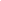 图片展示规格（W*D*H)mm技术要求数量单位备注1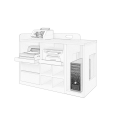 挂号收费侧柜900*500*800（1）台面板：采用25mm厚优质品牌木纹色E0级实木颗粒板；
（2）柜体：整体采用厚度≥0.8mm的一级冷轧钢板；耐酸碱腐蚀、光滑、不伤手，外形设计美观大方，表面光滑、平整；
（3）封边：面板采用激光封边，ABS封边条，无胶；其余用PVC封边条；
（4）五金配件：阻尼门铰；承重型三节无声导轨；锁具；
（5）配置：打印机柜*2+双抽柜+开放格+抽拉式主机柜+钢制围挡4张2登记侧柜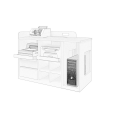 1200*500*800（1）台面板：采用25mm厚优质品牌木纹色E0级实木颗粒板；
（2）柜体：整体采用厚度≥0.8mm的一级冷轧钢板；耐酸碱腐蚀、光滑、不伤手，外形设计美观大方，表面光滑、平整；
（3）封边：面板采用激光封边，ABS封边条，无胶；其余用PVC封边条；
（4）五金配件：阻尼门铰；承重型三节无声导轨；锁具；
（5）配置：打印机柜*2+双抽柜+开放格+抽拉式主机柜+钢制围挡5张3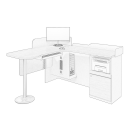 医用诊桌（提供样品）1500*1600*880(1)台面板：基材采用25mm厚木纹色E0级实木颗粒板；
(2)副柜：抽面面板基材采用18mm厚木纹色实木颗粒板；
(3)柜体;采用厚度≥0.8mm的一级冷轧钢板；满足耐腐蚀：100小时无损，不含重金属（铅、镉、铬、汞）。
(4)粉末：采用抗菌环氧树脂粉末喷涂；满足GB/T 21866-2008《抗菌涂料(漆膜)抗菌性测定法和抗菌效果》要求，表面对大肠杆菌、金黄色葡萄球菌抗菌率≥99%。
(5)封边：桌面板、抽屉面板采用激光封边，ABS封边条，不含甲醛、可溶性重金属（铅、镉、铬、汞、砷、钡、锑、硒）、邻苯二甲酸酯，无胶；
(6)做法：左边为主机柜，对应顶板开过线孔，右边为双抽+打印机柜，含锁，斜切边拉手；
围板：裸板1.0厚冷轧钢板围板
(7)五金配件：阻尼三节导轨
(8)配置：主桌面+侧柜（主机柜+抽屉柜+打印机柜）+键盘架+前挡板+围挡+304不锈钢圆盘脚(圆盘直径350mm，立柱60mm)。  43张4肌注椅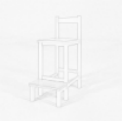 650*520*950（1）框架：橡胶木实木框架，板木结合，台经防潮、防虫、防腐处理，强度高、刚性好、不变形；                                    
（2）油漆：所有木制部分表面采用环保油漆，                             
（3）胶水：采用环保白乳胶,优质环保胶水，产品符合国家环保检测标准；
（4）配置：含脚踏1张5检查桌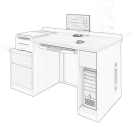 1400*700*750（1）台面板：基材采用25mm厚木纹色E0级实木颗粒板；
（2）封边：桌面板采用激光封边，优质封边条,无胶；
（3）柜体：采用厚度≥0.8mm的一级冷轧钢板；耐酸碱腐蚀、光滑、不伤手，外形设计美观大方，表面光滑、平整；
（4）粉末：采用静电喷涂粉末；耐腐蚀，不易生锈，同时具有环保、抑菌、防锈、耐腐蚀、绝缘性高、附着力强、耐摩擦等技术特点；
（5）五金配件：阻尼铰链、钢珠三节导轨                                 
（6）配置：主台+双抽柜+键盘架+主机柜+主机柜上方小抽屉9张6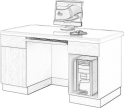 登记台2400*600*750（1）台面板：采用25mm厚优质木纹色E0级实木颗粒板；除台面板外均采用厚度E0级18mm厚实木颗粒板
（4）封边：面板采用激光封边，ABS封边条，无胶；其余用PVC封边条；
（5）五金配件：阻尼门铰；承重型三节无声导轨；锁具；
（6）配置：两人位，主机柜*2+小抽屉*2+单抽单开门柜*2+键盘架*2+不锈钢踢脚线1组7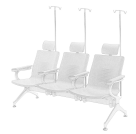 输液椅（三人位）2260*880*1200(1)座背椅面：主要材质为聚氨酯PU，模具内一体成型，背PU≥20 mm；座PU≥25mm厚高密度聚亚氨酯（PU)(内忖钢架，钢架标准：钢管Q235，管厚为1.5mm焊接制作而成，椅背宽度520mm，椅座之间采用防夹设计。
(2)扶手、站脚：采用优质冷轧钢材料，厚度1.2mm，剪压焊接成型后，表面采用耐磨的静电环氧基粉末喷涂。
(3)承重横梁：采用高强度40*80的优质冷轧钢方形横管，厚度1.5mm，具有超强的承重能力和稳定性，表面做静电喷粉喷涂处理，美观大方。                                                                                     (4)配置加宽PU扶手面、头枕：采用优质聚氨酯PU，内嵌钢制框架，通过模具内一体成型，PU扶手面长430mm，宽85mm，内置圆形凹型水杯位，优化设计8mm弧形出水槽，以防积水积液积碎屑。配置PU头枕倚靠，入座舒适，设计更显人性化。                                                                                                                                                        注：座椅和椅背采用连体式设计，安装上有一定的倾角。座板之间的缝隙设置合理，扶手与座板间无缝处理，扶手前端座与座之间4-6mm。座椅整体无螺丝外露，保证座椅的整体美观，避免积聚碎屑，易于清理，避免小孩的手脚被座椅间缝隙卡住；相邻座椅椅背相互留间隙，并充分考虑美观要求。每位配置一条201#不锈钢输液杆
（5）配置：三人位+2根输液杆+四个扶手+座垫靠背。3张8输液椅（单人位）（提供样品）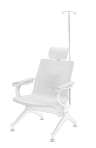 单人位650*700*990(1)座背椅面：主要材质为聚氨酯PU，模具内一体成型，背PU≥20 mm；座PU≥25mm厚高密度聚亚氨酯（PU)(内忖钢架，钢架标准：钢管Q235，管厚为1.5mm焊接制作而成，椅背宽度520mm，椅座之间采用防夹设计。
(2)扶手、站脚：采用优质冷轧钢材料，厚度1.2mm，剪压焊接成型后，表面采用耐磨的静电环氧基粉末喷涂。
(3)承重横梁：采用高强度40*80的优质冷轧钢方形横管，厚度1.5mm，具有超强的承重能力和稳定性，表面做静电喷粉喷涂处理，美观大方。                                                                                     (4)配置加宽PU扶手面、头枕：采用优质聚氨酯PU，内嵌钢制框架，通过模具内一体成型，PU扶手面长430mm，宽85mm，内置圆形凹型水杯位，优化设计8mm弧形出水槽，以防积水积液积碎屑。配置PU头枕倚靠，入座舒适，设计更显人性化。                                                                                                                                                        注：座椅和椅背采用连体式设计，安装上有一定的倾角。座板之间的缝隙设置合理，扶手与座板间无缝处理，扶手前端座与座之间4-6mm。座椅整体无螺丝外露，保证座椅的整体美观，避免积聚碎屑，易于清理，避免小孩的手脚被座椅间缝隙卡住；相邻座椅椅背相互留间隙，并充分考虑美观要求。每位配置一条201#不锈钢输液杆
（9）配置：三人位+2根输液杆+四个扶手+座垫靠背。29张9保健册柜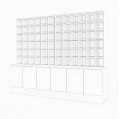 1400*500*2000（1）材料：台面板、层板为25mm厚木纹色E0级实木颗粒板，其余为18mm厚木纹色E0级实木颗粒板；
（2）封边：门板采用激光封边，激光ABS封边条；其余PVC封边条；
（3）五金配件：阻尼门铰
（4）配置：下为对开门+上为空格2个10儿科体重称柜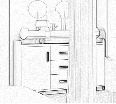 1200*600*800（1）材料：台面板为25mm厚E0级实木颗粒板；其余为18mm厚E0级实木颗粒板
（3）封边：门板采用激光封边
（4）五金配件：阻尼门铰
（5）配置：双开门+三抽柜，含双侧挡板，斜切边拉手2个11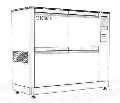 抽血侧柜935*425*800（1）柜体：采用厚度≥0.8mm的一级冷轧钢板；耐酸碱腐蚀、光滑、不伤手，外形设计美观大方，表面光滑、平整；
（2）面板采用优质烤漆玻璃
（3）粉末：采用静电喷涂粉末；耐腐蚀，不易生锈，同时具有环保、抑菌、防锈、耐腐蚀、绝缘性高、附着力强、耐摩擦等技术特点.
（4）铰链：采用缓冲铰链；制作工艺精湛，外观漂亮，
（5）配置：容量600800、1000、1200可选 支持同时装载25种以上采血管,可自由调配单种采血管装载数量,避免人工处理非常用采血管10张12抽血桌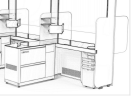 1500*425*800（1）柜体：采用厚度≥0.8mm的一级冷轧钢板；耐酸碱腐蚀、光滑、不伤手，外形设计美观大方，表面光滑、平整；
（2）面板采用优质烤漆玻璃
（3）粉末：采用静电喷涂粉末；耐腐蚀，不易生锈，同时具有环保、抑菌、防锈、耐腐蚀、绝缘性高、附着力强、耐摩擦等技术特点.
（4）铰链：采用缓冲铰链；制作工艺精湛，外观漂亮，
（5）配置：桌面利器投掷口+桌下利器盒抽屉+压脉带回收抽屉+带轮推拉式废物回收盒2张13窗口收费桌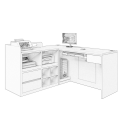 1500*1500*750（1）柜体及门板：采用厚度≥0.8mm的一级冷轧钢板；耐酸碱腐蚀、光滑、不伤手，外形设计美观大方，表面光滑、平整；
（3）主桌板：基材采用25mm厚木纹色E0级实木颗粒板；
（4）封边：面板采用激光封边，ABS封边条，无胶；其余用PVC封边条；
（5）五金配件：阻尼门铰；承重型三节无声导轨；锁具；
（6）配置：打印机柜*2+双抽柜+开放格+抽拉式主机柜+键盘架9张14窗口收费桌（1400）1400*1500*750（1）柜体及门板：采用厚度≥0.8mm的一级冷轧钢板；耐酸碱腐蚀、光滑、不伤手，外形设计美观大方，表面光滑、平整；
（3）主桌板：基材采用25mm厚木纹色E0级实木颗粒板；
（4）封边：面板采用激光封边，ABS封边条，无胶；其余用PVC封边条；
（5）五金配件：阻尼门铰；承重型三节无声导轨；锁具；
（6）配置：打印机柜*2+双抽柜+开放格+抽拉式主机柜+键盘架1张15接种桌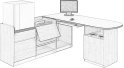 1800*1500*750（1）材料：台面板为25mm厚木纹色E0级实木颗粒板，面板采用18mm厚E0级实木颗粒板
（2）封边：抽屉面采用激光封边，优质封边条，无胶；
（3）柜体：采用厚度≥0.8mm的一级冷轧钢板；耐酸碱腐蚀、光滑、不伤手，外形设计美观大方，表面光滑、平整；
（4）粉末：采用静电喷涂粉末；耐腐蚀，不易生锈，同时具有环保、抑菌、防锈、耐腐蚀、绝缘性高、附着力强、耐摩擦等技术特点；
（5）铰链：采用缓冲铰链；制作工艺精湛，外观漂亮，
（6）五金配件：优质阻尼铰链、拉手、锁件。
（7）配置：主桌面+侧柜+丢锐器柜+双抽柜+开放格+主机柜+键盘抽7张16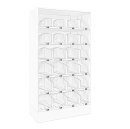 无门药柜900*450*2000（1）、柜体：采用厚度≥0.8mm的优质医用SECC电解钢板；耐酸碱腐蚀、光滑、不伤手，外形设计美观大方，表面光滑、平整；同时具有防霉抗菌的特点；
（2）、粉末：采用优质品牌粉末静电喷涂；耐腐蚀，不易生锈，同时具有环保、抑菌、防锈、耐腐蚀、绝缘性高、附着力强、耐摩擦等技术特点.                                                                            （3）、框架工艺，结构稳定，连接处精密度高，采用点焊、碰焊工艺，焊接点少，无疤痕；接触人体或收藏物品的部件无毛刺、刃口和棱角；                                                                               （4）、配置：分为五层，层板上与背板上有卡位处理，分隔板可按需调整分隔大小，每层层板含标签框，标签框可以按需调整位置。36个17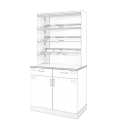 西药操作柜900*600*2000(1)、台面：采用优质理化板，内材厚度为12.7mm,边沿厚度为25mm,挡水条高度50mm，
(2)柜体：采用厚度≥0.8mm的医用SECC冷轧钢板；耐酸碱腐蚀、光滑、不伤手，外形设计美观大方，表面光滑、平整；
(3)粉末：采用优质粉末静电喷涂；耐腐蚀，不易生锈，同时具有环保、抑菌、防锈、耐腐蚀、绝缘性高、附着力强、耐摩擦等技术特点.                                                                            (4)框架工艺，结构稳定，连接处精密度高，采用点焊、碰焊工艺，焊接点少，无疤痕；接触人体或收藏物品的部件无毛刺、刃口和棱角；                                                                                                                         (5)配置：理化板台面+上为4层架（内含分隔板），下为空格柜，层板含标签条。4个18核药台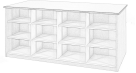 1600*600*1000(1)台面：采用厚度25mm的优质实木颗粒板
(2)柜体：均采用厚度18mm的优质实木颗粒板；                                                                                                                     (3)配置：开放储物格2个19操作椅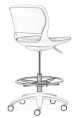 （552±10)* （485±10）*（900-1100±10）（1）面料：采用优质超纤皮，（厚度不低于1.2mm），皮面光泽度好，透气性强，柔软且富于韧性，着色牢度强，无结疤及皮面自然缺陷；
（2）脚架：铝合金脚：经9道防锈喷涂前处理        
（3）其他：可调节高度，配置活动轮；9张20病人椅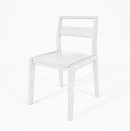 450*500*800（1）框架：橡胶木实木框架，板木结合，台经防潮、防虫、防腐处理，强度高、刚性好、不变形；                                    
（2）油漆：所有木制部分表面采用环保油漆，                             
（3）胶水：采用环保白乳胶,优质环保胶水，产品符合国家环保检测标准；65张21木椅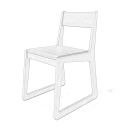 450*500*800（1）框架：橡胶木实木框架，板木结合，台经防潮、防虫、防腐处理，强度高、刚性好、不变形；                                    
（2）油漆：所有木制部分表面采用环保油漆，                             
（3）胶水：采用环保白乳胶,优质环保胶水，产品符合国家环保检测标准；
（4）椅面面料：采用优质超纤皮，（厚度不低于1.2mm），皮面光泽度好，透气性强，柔软且富于韧性，着色牢度强，无结疤及皮面自然缺陷；21张22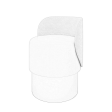 儿童病人椅φ400*600（1）采用优质超纤皮，（厚度不低于1.2mm），皮面光泽度好，透气性强，柔软且富于韧性，着色牢度强，无结疤及皮面自然缺陷；
（2）海绵：采用一体成形定形高密度泡棉，持久使用不变形；6张23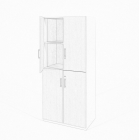 医用储物柜900*600*2000（1）柜体：采用厚度≥0.8mm的一级冷轧钢板；耐酸碱腐蚀、光滑、不伤手，外形设计美观大方，表面光滑、平整；
（2）面板采用18mm厚木纹色E0级实木颗粒板；
（3）锁：采用优质锁具；该款锁具有钥匙重复率低，制作工艺精湛，外观漂亮，互开率低于1/1000，
（4）粉末：采用静电喷涂粉末；耐腐蚀，不易生锈，同时具有环保、抑菌、防锈、耐腐蚀、绝缘性高、附着力强、耐摩擦等技术特点.
（5）铰链：采用缓冲铰链；制作工艺精湛，外观漂亮，使用寿命4万次以上
（6）配置：柜子分上下两截，上下部分均为双开门（均含一块层板）；含拉手21个24茶几（心理咨询）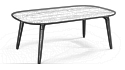 1260*650*420（1）材料：桌面板为厚度25mm优质实木多层板
（2）配置：实木脚1张25茶几（医护休息）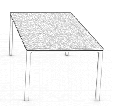 500*300*420（1）材料：桌面板为厚度25mm优质实木颗粒板；
（2）配置：钢制脚架1张26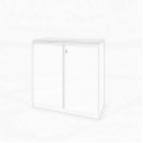 超声科储物柜800*420*1000（1）柜体：采用厚度≥0.8mm的一级冷轧钢板；耐酸碱腐蚀、光滑、不伤手，外形设计美观大方，表面光滑、平整；
（2）面板采用18mm厚木纹色E0级实木颗粒板；台面采用25mm厚实木颗粒板；
（3）锁：采用优质锁具；钥匙重复率低，制作工艺精湛，外观漂亮，互开率低于1/1000，
（4）粉末：采用静电喷涂粉末；耐腐蚀，不易生锈，同时具有环保、抑菌、防锈、耐腐蚀、绝缘性高、附着力强、耐摩擦等技术特点.
（5）铰链：采用缓冲铰链；制作工艺精湛，外观漂亮，
（6）配置：内含一块层板；斜切边拉手6个27定制弧形矮柜（贴墙）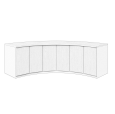 弧长3140*600*900（1）材质：表面贴0.6mm胡桃木皮，基材选用优质中纤板；；
（2）侧柜：侧柜配有线盒；
（3）油漆：台面喷环保油漆,，除台面外用水性漆喷涂；
（4）五金配件：铰链，锁；
（5）工艺：油漆工艺五底三面；
（6）配置：内含一块层板4个28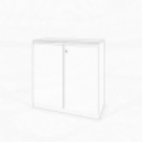 矮柜（宣教室）800*420*850（1）柜体：采用18mm厚度优质实木颗粒板；
（2）台面：采用优质复合亚克力人造石；其材料厚度≥12mm，具有易清洁、抗污垢、耐冲击、耐高温、具有性、无毒等特点， 
（3）锁：采用优质锁具；钥匙重复率低，制作工艺精湛，外观漂亮，互开率低于1/1000，
（4）铰链：采用缓冲铰链；制作工艺精湛，外观漂亮
（5）配置：每个双开门内含一块层板；斜切边拉手6个29矮柜900*420*800（1）柜体：采用18mm厚度E0级实木颗粒板；台面采用25mm厚度E0级实木颗粒板
（2）铰链：采用缓冲铰链；制作工艺精湛，外观漂亮
（3）配置：内含一块层板；斜切边拉手3个30个人物品柜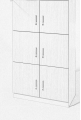 900*420*1600（1）柜体：采用厚度≥0.8mm的一级冷轧钢板；耐酸碱腐蚀、光滑、不伤手，外形设计美观大方，表面光滑、平整；
（3）门板材料：基材采用18mm厚木纹色E0级实木颗粒板；
（4）封边：面板采用激光封边，ABS封边条，无胶；其余用PVC封边条；
（5）五金配件：阻尼门铰；承重型三节无声导轨；锁具；
（6）配置：六开门，每个开门内含一层板，含锁1个31实验台（边台750）（提供样品）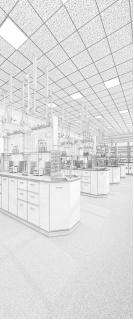 900*750*850一、主柜体
（1）采用1.0mm厚冷轧钢板，通过剪切、折弯、焊接、冲压、打磨一系列工艺精致而成，表面经除油、酸洗、磷化作防锈处理，再静电粉沫喷涂EPOXY防护层做耐酸碱耐腐蚀表面处理，其喷涂EPOXY防护层附着力经落物撞击试验测试合格;抽面，门板采用内嵌式结构;后背板为活动可拆卸结构，方便检修水电;框架结构合理，灵活多变，稳定性强。
（2）台面:12.7mm厚理化板台面
（3）铰链开关：不锈钢316合页。
（4）抽屉轨道：挂式阻尼导轨。
（5）拉手：拉手为一体折弯拉手。
（6）可调地脚：专业模具组合式结构;可调螺丝为M12*50mm不锈钢，尼龙罩盖为注塑模具一次成型，内嵌橡胶模垫，可承重、防潮、防滑、减震、抑菌、耐腐蚀、高低可调节台体水平;外形美观大方，设计人性化。
（7)紧固螺丝：采用优质不锈钢材质螺丝
二：台面：采用优质理化板，内材厚度为12.7mm,边沿厚度为25mm,挡水条高度50mm，更具有抗菌特点：符合QB/T 4371-2012标准  （即表面对大肠杆菌、金黄色葡萄球菌等的抑菌率计算值≥99%）和防霉特点：符合GB/T 24128-2009标准（即要求家具表面对黑曲霉、绿黏帚霉、球毛壳霉、出芽短梗霉、绳状青霉生长评定等级0级）
配置：含实验室三角插座，水槽配置为三水水龙头+PP水槽+洗眼器25个32实验台（边台600）900*600*850一、主柜体
（1）采用1.0mm厚冷轧钢板，通过剪切、折弯、焊接、冲压、打磨一系列工艺精致而成，表面经除油、酸洗、磷化作防锈处理，再静电粉沫喷涂EPOXY防护层做耐酸碱耐腐蚀表面处理，其喷涂EPOXY防护层附着力经落物撞击试验测试合格;抽面，门板采用内嵌式结构;后背板为活动可拆卸结构，方便检修水电;框架结构合理，灵活多变，稳定性强。
（2）台面:12.7mm厚理化板台面
（3）铰链开关：不锈钢316合页。
（4）抽屉轨道：挂式阻尼导轨。
（5）拉手：拉手为一体折弯拉手。
（6）可调地脚：专业模具组合式结构;可调螺丝为M12*50mm不锈钢，尼龙罩盖为注塑模具一次成型，内嵌橡胶模垫，可承重、防潮、防滑、减震、抑菌、耐腐蚀、高低可调节台体水平;外形美观大方，设计人性化。
（7)紧固螺丝：采用优质不锈钢材质螺丝
二：台面：采用优质理化板，内材厚度为12.7mm,边沿厚度为25mm,挡水条高度50mm，更具有抗菌特点：符合QB/T 4371-2012标准  （即表面对大肠杆菌、金黄色葡萄球菌等的抑菌率计算值≥99%）和防霉特点：符合GB/T 24128-2009标准（即要求家具表面对黑曲霉、绿黏帚霉、球毛壳霉、出芽短梗霉、绳状青霉生长评定等级0级）
配置：含实验室三角插座，水槽配置为三水水龙头+PP水槽+洗眼器4个33实验台（边台900）900*950*850一、主柜体
（1）采用1.0mm厚冷轧钢板，通过剪切、折弯、焊接、冲压、打磨一系列工艺精致而成，表面经除油、酸洗、磷化作防锈处理，再静电粉沫喷涂EPOXY防护层做耐酸碱耐腐蚀表面处理，其喷涂EPOXY防护层附着力经落物撞击试验测试合格;抽面，门板采用内嵌式结构;后背板为活动可拆卸结构，方便检修水电;框架结构合理，灵活多变，稳定性强。
（2）台面:12.7mm厚理化板台面
（3）铰链开关：不锈钢316合页。
（4）抽屉轨道：挂式阻尼导轨。
（5）拉手：拉手为一体折弯拉手。
（6）可调地脚：专业模具组合式结构;可调螺丝为M12*50mm不锈钢，尼龙罩盖为注塑模具一次成型，内嵌橡胶模垫，可承重、防潮、防滑、减震、抑菌、耐腐蚀、高低可调节台体水平;外形美观大方，设计人性化。
（7)紧固螺丝：采用优质不锈钢材质螺丝
二：台面：采用优质理化板，内材厚度为12.7mm,边沿厚度为25mm,挡水条高度50mm，更具有抗菌特点：符合QB/T 4371-2012标准  （即表面对大肠杆菌、金黄色葡萄球菌等的抑菌率计算值≥99%）和防霉特点：符合GB/T 24128-2009标准（即要求家具表面对黑曲霉、绿黏帚霉、球毛壳霉、出芽短梗霉、绳状青霉生长评定等级0级）
配置：含实验室三角插座，水槽配置为三水水龙头+PP水槽+洗眼器4个34实验台（中央台）900*1500*850一、主柜体
（1）采用1.0mm厚冷轧钢板，通过剪切、折弯、焊接、冲压、打磨一系列工艺精致而成，表面经除油、酸洗、磷化作防锈处理，再静电粉沫喷涂EPOXY防护层做耐酸碱耐腐蚀表面处理，其喷涂EPOXY防护层附着力经落物撞击试验测试合格;抽面，门板采用内嵌式结构;后背板为活动可拆卸结构，方便检修水电;框架结构合理，灵活多变，稳定性强。
（2）台面:12.7mm厚理化板台面
（3）铰链开关：不锈钢316合页。
（4）抽屉轨道：挂式阻尼导轨。
（5）拉手：拉手为一体折弯拉手。
（6）可调地脚：专业模具组合式结构;可调螺丝为M12*50mm不锈钢，尼龙罩盖为注塑模具一次成型，内嵌橡胶模垫，可承重、防潮、防滑、减震、抑菌、耐腐蚀、高低可调节台体水平;外形美观大方，设计人性化。
（7)紧固螺丝：采用优质不锈钢材质螺丝
二：台面：采用优质理化板，内材厚度为12.7mm,边沿厚度为25mm,挡水条高度50mm，更具有抗菌特点：符合QB/T 4371-2012标准  （即表面对大肠杆菌、金黄色葡萄球菌等的抑菌率计算值≥99%）和防霉特点：符合GB/T 24128-2009标准（即要求家具表面对黑曲霉、绿黏帚霉、球毛壳霉、出芽短梗霉、绳状青霉生长评定等级0级）
配置：含实验室三角插座，水槽配置为三水水龙头+PP水槽+洗眼器4个38不锈钢拖把池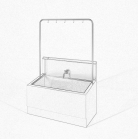 800*600*1800（1）基材性能：304#不锈钢材质，易消毒永不生锈。对肺炎雷伯氏菌、溶血性链球菌、金黄色葡萄球菌有显著抑制效果。
（2）材料要求：柜体钢板厚度1.0mm，数控折弯成型。
（3）五金配件：采用采用一字型折弯拉手、折弯成型拉手，经久耐用。优质门铰，液压缓冲功能，缓慢闭合无硬性撞击。承重型三节无声路轨，
（4）功能配置：水槽水龙头（水龙头非感应水龙头）+挂拖把架1个39不锈钢清洗槽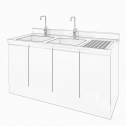 1000*600*850（1）基材性能：304#不锈钢材质，易消毒永不生锈，对肺炎雷伯氏菌、溶血性链球菌、金黄色葡萄球菌有显著抑制效果。
（2）材料要求：柜体钢板厚度1.0mm，数控折弯成型。
（3）五金配件：采用采用一字型折弯拉手、折弯成型拉手，经久耐用。优质门铰，液压缓冲功能，缓慢闭合无硬性撞击。
（4）功能配置：单水槽+沥水槽+双开门1个40矮柜（实验室）900*420*800（1）柜体：采用18mm厚度E0级实木颗粒板；
（2）台面：采用25mm厚度E0级实木颗粒板；
（3）锁：采用优质锁具；该款锁具有钥匙重复率低，制作工艺精湛，外观漂亮，互开率低于1/1000，
（4）铰链：采用缓冲铰链；制作工艺精湛，外观漂亮，使用寿命可达4万次以上！
（5）配置：内含一块层板；斜切边拉手10个41电动沙发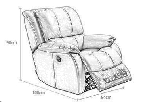 930*920*1020（1）面料：采用优质超纤皮，（厚度不低于1.2mm），皮面光泽度好，透气性强，柔软且富于韧性，着色牢度强，无结疤及皮面自然缺陷；
（2）框架：实木内架，含水量严格控制在国家最高标准10%以内，南北温差变化率≤2%，需无卷翘、变形、开裂，并经防腐、防蛀处理；
（3）海绵：采用高密度一体成型泡绵，再衬丝绵，密度不低于45，回弹力不低于35，拉伸强度不小于90KPA，环保型；
（4）粘胶剂：绿色环保胶水，无毒、无异味、黏接力强，不含对人体有害化学成分；
（5）配置：电动可躺沙发10个42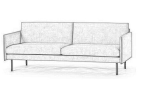 哺乳沙发1490*800*760（1）面料：采用优质超纤皮，（厚度不低于1.2mm），皮面光泽度好，透气性强，柔软且富于韧性，着色牢度强，无结疤及皮面自然缺陷；
（2）框架：实木内框，含水量严格控制在国家最高标准10%以内，南北温差变化率≤2%，需无卷翘、变形、开裂，并经防腐、防蛀处理；
（3）海绵：采用高密度一体成型泡绵，再衬丝绵，密度不低于45，回弹力不低于35，拉伸强度不小于90KPA，环保型；
（4）配置：黑色钢制脚架2张43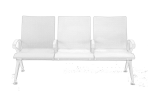 医用候诊椅（三人位）1780*600*820（1）椅座材料：内刚外PU,内材选用优质1.8mm冷扎钢板，用模具冲孔；根据人体工学弯曲成型，表面采用静电粉末喷涂处理，经久耐用，增加钢板封边，增强了椅座的强度；表面采用高回弹永不变形pu材料灌注加压成型（座面规格：高42.5cm，宽52cm）；
（2）座底支承横管：选用方型冷扎钢管，具有良好的承载能力；
（3）椅脚：选用带螺杆胶脚垫，可便于调节座椅整体的水平稳定性，增强了与地面的摩擦力，消除了与地面接触时产生的噪音；
（4）扶手：冷轧钢铸成型；
（5）连接件：钢制螺帽，螺丝，表面镀镍；
（6）其它：座面及椅背为PU材质，椅座与椅座之间均带扶手；83张44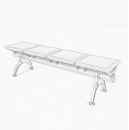 无靠背候诊椅（三人位）1480*500*420（1）椅座材料：内刚外PU,内材选用优质1.8mm冷扎钢板，用模具冲孔；根据人体工学弯曲成型，表面采用静电粉末喷涂处理，经久耐用，增加钢板封边，增强了椅座的强度；表面采用高回弹永不变形pu材料灌注加压成型（座面规格：高42.5cm，宽52cm）；
（2）座底支承横管：选用方型冷扎钢管，具有良好的承载能力；
（3）椅脚：选用带螺杆胶脚垫，可便于调节座椅整体的水平稳定性，增强了与地面的摩擦力，消除了与地面接触时产生的噪音；
（4）扶手：冷轧钢铸成型；
（5）连接件：钢制螺帽，螺丝，表面镀镍；
（6）其它：座面为PU材质，无靠背4张45花槽柜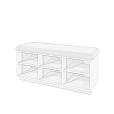 800*400*1000（1）材料：整体为E0级18mm厚度的实木颗粒板
（2）配置：内含一层板用于放盆栽21个46换鞋凳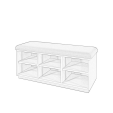 900*400*450（1）软包垫：面料采用优质超纤皮，（厚度不低于1.2mm），皮面光泽度好，透气性强，柔软且富于韧性，着色牢度强，无结疤及皮面自然缺陷；
（2）材料：层板为18mm厚木纹色E0级实木颗粒板，其余侧板、顶板、底板、背板为25mm厚；
（3）配置：开放格17个47换鞋凳2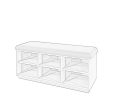 1950*400*450（1）软包垫：面料采用优质超纤皮，（厚度不低于1.2mm），皮面光泽度好，透气性强，柔软且富于韧性，着色牢度强，无结疤及皮面自然缺陷；
（2）材料：层板为18mm厚木纹色E0级实木颗粒板，其余侧板、顶板、底板、背板为25mm厚；
（3）配置：开放格2个48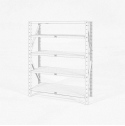 货架1500*600*2000（1）钢材：采用50*50*1.2m加粗加厚立柱，稳固耐用，层板采用≥0.8mm冷轧钢板，层板背面设有加强筋，受力稳定均匀，每层承重大于150KG；
（2）环氧树脂静电粉末喷涂：表面采用环保室内型环氧树脂静电粉末喷涂，流水线喷涂，涂层膜厚度均匀，表面喷粉颜色靓丽，具有环保、抑菌、防锈、耐腐蚀、绝缘性高、附着力强、耐摩擦等技术特点；
（3）整体采用电阻焊接工艺，无外露焊点，钢板采用激光切割及数控折边成型，整体稳固美观；                                                                                                                                （4）分为4层；41个49简易桌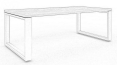 1600*800*750（1）材料：桌面板为厚度25mm优质实木颗粒板；
（2）封边：桌面板采用激光封边，优质封边条,无胶；
（3）配置：脚架为回字形钢制脚架2张50简易桌2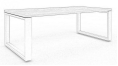 1400*600*750（1）材料：桌面板为厚度25mm优质实木颗粒板；
（2）封边：桌面板采用激光封边，优质封边条,无胶；
（3）配置：脚架为回字形钢制脚架1张51隔屏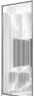 3000*90*2800-32（1）材质：钢制外框，厚度9mm，内包长虹玻璃1个尺寸做到顶，现场尺寸若有浮动价格不变52六人更衣柜（提供样品）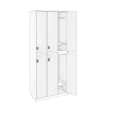 900*520*2000（1）柜体：采用厚度≥0.8mm的一级冷轧钢板；耐酸碱腐蚀、光滑、不伤手，外形设计美观大方，表面光滑、平整；
（2）面板采用18mm厚木纹色E0级实木颗粒板；
（3）锁：采用密码锁
（4）粉末：采用静电喷涂粉末；耐腐蚀，不易生锈，同时具有环保、抑菌、防锈、耐腐蚀、绝缘性高、附着力强、耐摩擦等技术特点.
（5）铰链：采用缓冲铰链；制作工艺精湛，外观漂亮，使用寿命可达4万次以上
（6）配置：分为上下双开门，均内含一挂衣杆，每个开门均含一块层板77个53三人更衣柜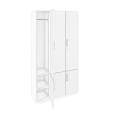 900*520*2000（1）柜体：采用厚度≥0.8mm的一级冷轧钢板；耐酸碱腐蚀、光滑、不伤手，外形设计美观大方，表面光滑、平整；
（2）面板采用18mm厚木纹色E0级实木颗粒板；
（3）锁：采用密码锁
（4）粉末：采用静电喷涂粉末；耐腐蚀，不易生锈，同时具有环保、抑菌、防锈、耐腐蚀、绝缘性高、附着力强、耐摩擦等技术特点
（5）铰链：采用缓冲铰链；制作工艺精湛，外观漂亮，使用寿命可达4万次以上
（6）配置：分为上下双开门，上三开门各含一挂衣杆，下三开门各含一层板2个54晾衣架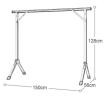 1500*560*1280（1）材质：整体采用厚度≥0.8mm的一级冷轧钢板；耐酸碱腐蚀、光滑、不伤手，外形设计美观大方，表面光滑、平整；
（2）配置：可折叠12个55票据柜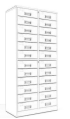 900*420*2000（1）材料：整体采用厚度≥0.8mm的一级冷轧钢板；耐酸碱腐蚀、光滑、不伤手，外形设计美观大方，表面光滑、平整；
（2）粉末：采用静电喷涂粉末；耐腐蚀，不易生锈，同时具有环保、抑菌、防锈、耐腐蚀、绝缘性高、附着力强、耐摩擦等技术特点；。
（3）配置：全抽屉4个56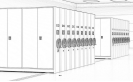 密集柜900*560*2000(每个）（1）材质：采用0.8mm厚冷轧钢板，拉伸度 ≥42%，表面经过静电喷涂处理，表面硬度2H，耐酸雾性300小时无变化；
（2）传动：采用摩托车链条传动机构，手动传动； 
（3）结构：经过精密模具冲压成型，稳固性好；55立方米57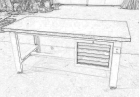 钳工桌2000*1000*750（1）材料：桌面板为厚度50mm高密度板，桌腿为厚度2.0mm优质冷轧钢
（2）配置：含吊抽1张58直型分诊台柜体（钢）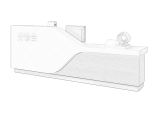 1000*750*1150H（1）台面：采用优质复合亚克力人造石；其材料厚度≥12mm，具有易清洁、抗污垢、耐冲击、耐高温、具有性、无毒等特点，                                 
（2）柜体：采用18mm厚优质品牌E0实木颗粒板；
（3）铰链：采用优质优质品牌缓冲铰链，制作工艺精湛，外观漂亮，使用寿命可达4万次以上
（4）导轨：采用优质三节导轨； 具有顺畅，静音，抽拉自如，抽屉内能放置30KG负载重量。  
（5）锁：采用优质品牌锁具；该款锁具有钥匙重复率低，制作工艺精湛，外观漂亮，互开率低于1/1000，制作工艺精湛，外观漂亮。
（6）踢脚线：采用厚度≥1.0mmSUS304拉丝不锈钢，高120mm；10米59人造石上台面1000*300*40（1）台面：采用优质复合亚克力人造石；其材料厚度≥12mm，具有易清洁、抗污垢、耐冲击、耐高温、具有性、无毒等特点，                                 
（2）柜体：采用18mm厚优质品牌E0实木颗粒板；
（3）铰链：采用优质优质品牌缓冲铰链，制作工艺精湛，外观漂亮，使用寿命可达4万次以上
（4）导轨：采用优质三节导轨； 具有顺畅，静音，抽拉自如，抽屉内能放置30KG负载重量。  
（5）锁：采用优质品牌锁具；该款锁具有钥匙重复率低，制作工艺精湛，外观漂亮，互开率低于1/1000，制作工艺精湛，外观漂亮。
（6）踢脚线：采用厚度≥1.0mmSUS304拉丝不锈钢，高120mm；7.2米60人造石下台面1000*750*40（1）台面：采用优质复合亚克力人造石；其材料厚度≥12mm，具有易清洁、抗污垢、耐冲击、耐高温、具有性、无毒等特点，                                 
（2）柜体：采用18mm厚优质品牌E0实木颗粒板；
（3）铰链：采用优质优质品牌缓冲铰链，制作工艺精湛，外观漂亮，使用寿命可达4万次以上
（4）导轨：采用优质三节导轨； 具有顺畅，静音，抽拉自如，抽屉内能放置30KG负载重量。  
（5）锁：采用优质品牌锁具；该款锁具有钥匙重复率低，制作工艺精湛，外观漂亮，互开率低于1/1000，制作工艺精湛，外观漂亮。
（6）踢脚线：采用厚度≥1.0mmSUS304拉丝不锈钢，高120mm；12米61人造石前背板1000*400*40（1）台面：采用优质复合亚克力人造石；其材料厚度≥12mm，具有易清洁、抗污垢、耐冲击、耐高温、具有性、无毒等特点，                                 
（2）柜体：采用18mm厚优质品牌E0实木颗粒板；
（3）铰链：采用优质优质品牌缓冲铰链，制作工艺精湛，外观漂亮，使用寿命可达4万次以上
（4）导轨：采用优质三节导轨； 具有顺畅，静音，抽拉自如，抽屉内能放置30KG负载重量。  
（5）锁：采用优质品牌锁具；该款锁具有钥匙重复率低，制作工艺精湛，外观漂亮，互开率低于1/1000，制作工艺精湛，外观漂亮。
（6）踢脚线：采用厚度≥1.0mmSUS304拉丝不锈钢，高120mm；6米62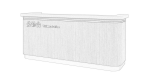 直型分诊台柜体（木）1000*750*1150（1）台面：采用优质复合亚克力人造石；其材料厚度≥12mm，具有易清洁、抗污垢、耐冲击、耐高温、具有性、无毒等特点，                                 
（2）柜体：采用18mm厚优质品牌E0实木颗粒板；
（3）铰链：采用优质优质品牌缓冲铰链，制作工艺精湛，外观漂亮，使用寿命可达4万次以上
（4）导轨：采用优质三节导轨； 具有顺畅，静音，抽拉自如，抽屉内能放置30KG负载重量。  
（5）锁：采用优质品牌锁具；钥匙重复率低，制作工艺精湛，外观漂亮，互开率低于1/1000，制作工艺精湛，外观漂亮。
（6）踢脚线：采用厚度≥1.0mm SUS304拉丝不锈钢，高120mm；2米63沙发单人位（心理咨询）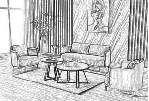 1050*840*730（1）面料：采用优质超纤皮，（超纤皮厚度不低于1.2mm），防磨防污性好；
（2）框架：实木内架，含水量严格控制在国家最高标准10%以内，南北温差变化率≤2%，需无卷翘、变形、开裂，并经防腐、防蛀处理；
（3）油漆：喷环保油漆,达到国际E0级环保标准, 油漆工艺符合工序要求；
（4）海绵：采用高密度一体成型泡绵，再衬丝绵，密度不低于45，回弹力不低于35，拉伸强度不小于90KPA，环保型；
（5）粘胶剂：绿色环保胶水，无毒、无异味、黏接力强，不含对人体有害化学成分；
（6）配置：钢制脚架1张64沙发三人位（心理咨询）2230*840*730（1）面料：采用优质超纤皮，（超纤皮厚度不低于1.2mm），防磨防污性好；
（2）框架：实木内架，含水量严格控制在国家最高标准10%以内，南北温差变化率≤2%，需无卷翘、变形、开裂，并经防腐、防蛀处理；
（3）油漆：喷环保油漆,达到国际E0级环保标准, 油漆工艺符合工序要求；
（4）海绵：采用高密度一体成型泡绵，再衬丝绵，密度不低于45，回弹力不低于35，拉伸强度不小于90KPA，环保型；
（5）粘胶剂：绿色环保胶水，无毒、无异味、黏接力强，不含对人体有害化学成分；
（6）配置：钢制脚架1张65书吧圆桌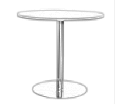 Φ600*750（1）台面：基材采用25mm厚木纹色E0级实木颗粒板；
（2）封边：采用激光封边，优质封边条，无胶；
（3）桌脚：钢制圆盘脚3张66书架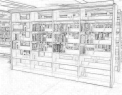 1800*300*2200（1）外包板：基材采用18mm厚木纹色E0级实木多层；
（2）封边：采用激光封边，优质封边条,无胶；
（3）内部柜体：柜体采用厚度≥0.8mm的一级冷轧钢板；耐酸碱腐蚀、光滑、不伤手，外形设计美观大方，表面光滑、平整；
（4）粉末：采用静电喷涂粉末；耐腐蚀，不易生锈，同时具有环保、抑菌、防锈、耐腐蚀、绝缘性高、附着力强、耐摩擦等技术特点；4个67值班床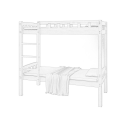 2000*1000*1800（1）采用天然松木，纹路流畅、色泽均匀、质感自然；
（2）外观无裂缝、无孔洞等缺陷；
（3）四腿落地；
（4）床主立柱采用70mm*70mm松木木条，床厅采用30mm*95mm的松木板条，表面清漆处理，床板采用杉木床板，床板档采用杂木档；                                                              （5）不含床垫10张68值班床（上窄下宽）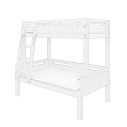 2000*1200*1800（1）采用天然松木，纹路流畅、色泽均匀、质感自然；
（2）外观无裂缝、无孔洞等缺陷；
（3）四腿落地；
（4）床主立柱采用70mm*70mm松木木条，床厅采用30mm*95mm的松木板条，表面清漆处理，床板采用杉木床板，床板档采用杂木档；                                                              （5）不含床垫，上窄下宽6张69体检候诊沙发单人位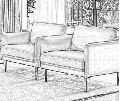 单人位820*760*770（1）面料：采用优质超纤皮，（超纤皮厚度不低于1.2mm），防磨防污性好；
（2）框架：实木内架，含水量严格控制在国家最高标准10%以内，南北温差变化率≤2%，需无卷翘、变形、开裂，并经防腐、防蛀处理；
（3）海绵：采用高密度一体成型泡绵，再衬丝绵，密度不低于45，回弹力不低于35，拉伸强度不小于90KPA，环保型；
（4）粘胶剂：绿色环保胶水，无毒、无异味、黏接力强，不含对人体有害化学成分；
（5）配置：钢制脚架12张70体检候诊沙发三人位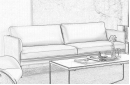 三人位1920*760*770（1）面料：采用优质超纤皮，（超纤皮厚度不低于1.2mm），防磨防污性好；
（2）框架：实木内架，含水量严格控制在国家最高标准10%以内，南北温差变化率≤2%，需无卷翘、变形、开裂，并经防腐、防蛀处理；
（3）海绵：采用高密度一体成型泡绵，再衬丝绵，密度不低于45，回弹力不低于35，拉伸强度不小于90KPA，环保型；
（4）粘胶剂：绿色环保胶水，无毒、无异味、黏接力强，不含对人体有害化学成分；
（5）配置：钢制脚架6张71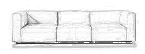 体检候诊沙发三人位2三人位1090*860*680（1）面料：采用优质超纤皮，（超纤皮厚度不低于1.2mm），防磨防污性好；
（2）框架：实木内架，含水量严格控制在国家最高标准10%以内，南北温差变化率≤2%，需无卷翘、变形、开裂，并经防腐、防蛀处理；
（3）海绵：采用高密度一体成型泡绵，再衬丝绵，密度不低于45，回弹力不低于35，拉伸强度不小于90KPA，环保型；1张72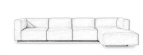 体检候诊转角沙发三人位转角2230*1500*680（1）面料：采用优质超纤皮，（超纤皮厚度不低于1.2mm），防磨防污性好；
（2）框架：实木内架，含水量严格控制在国家最高标准10%以内，南北温差变化率≤2%，需无卷翘、变形、开裂，并经防腐、防蛀处理；
（3）海绵：采用高密度一体成型泡绵，再衬丝绵，密度不低于45，回弹力不低于35，拉伸强度不小于90KPA，环保型；1张73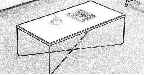 体检等候茶几1200*600*430（1）台面：烤漆玻璃，美观实用，厚度不低于60mm；                                                      （2）脚架：电镀钢脚，采用冷轧钢板，厚度不低于1.5mm，钢脚直径不小于30mm，金属表面经酸洗、磷化等化学防锈、防腐处理后，环氧树酯高温喷涂、烤漆，喷涂后具有耐腐蚀、防火、防潮等功能。8张74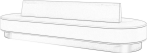 椭圆等候沙发2400*1100*680（1）面料：采用优质超纤皮，（超纤皮厚度不低于1.2mm），防磨防污性好；
（2）框架：实木内架，含水量严格控制在国家最高标准10%以内，南北温差变化率≤2%，需无卷翘、变形、开裂，并经防腐、防蛀处理；
（3）海绵：采用高密度一体成型泡绵，再衬丝绵，密度不低于45，回弹力不低于35，拉伸强度不小于90KPA，环保型；
（4）粘胶剂：绿色环保胶水，无毒、无异味、黏接力强，不含对人体有害化学成分；
（5）配置：不锈钢脚架8组75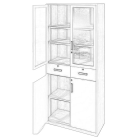 文件柜900*420*2000（1）材料：门板为18mm厚木纹色E0级实木颗粒板， 柜体为钢板 ；
（2）封边：门板采用激光封边，优质封边条，无胶；
（3）柜体：采用厚度≥0.8mm的一级冷轧钢板；耐酸碱腐蚀、光滑、不伤手，外形设计美观大方，表面光滑、平整；
（4）粉末：采用静电喷涂粉末；耐腐蚀，不易生锈，同时具有环保、抑菌、防锈、耐腐蚀、绝缘性高、附着力强、耐摩擦等技术特点；
（5）铰链：采用缓冲铰链；制作工艺精湛，外观漂亮，
（6）五金配件：优质阻尼铰链、拉手、锁件。
（7）配置：上玻璃双开门（内含两块活动层板）+中双抽屉+下木质双开门（内含一块活动层板），分上下两截,含斜切边拉手,锁；83个76鞋柜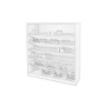 1000*420*1200（1）除层板为25mm厚度实木颗粒板外。其余均采用18mm厚木纹色E0级实木颗粒板；
（2）配置：分五层1个77休闲桌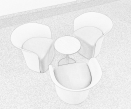 φ600*750（1）台面：基材采用25mm厚木纹色E0级实木颗粒板；。
（2）封边：采用激光封边，优质封边条；
（3）桌脚：采用钢制圆盘脚4张78休闲椅635*690*690（1）面料：采用优质超纤皮，（超纤皮厚度不低于1.2mm），防磨防污性好；
（2）框架：实木内架，含水量严格控制在国家最高标准10%以内，南北温差变化率≤2%，需无卷翘、变形、开裂，并经防腐、防蛀处理；
（3）海绵：采用高密度一体成型泡绵，再衬丝绵，密度不低于45，回弹力不低于35，拉伸强度不小于90KPA，环保型；
（4）粘胶剂：绿色环保胶水，无毒、无异味、黏接力强，不含对人体有害化学成分；
（5）配置：落地沙发，背框为PP材质12张79宣教椅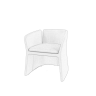 610*600*770（1）、面料：采用优质超纤皮，（超纤皮厚度不低于1.2mm），防磨防污性好；
（2）、框架：内框架采用实木框架，经去皮、烘干、防虫防腐处理20张80牙科移动器械柜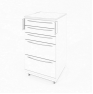 500*500*800（1）柜体：采用厚度≥1.0mm的医用SECC电解钢板；耐酸碱腐蚀、光滑、不伤手，外形设计美观大方，表面光滑、平整；同时具有防霉抗菌的特点，符合霉菌生长评定等级0级和表面对大肠杆菌、金黄色葡萄球菌等的抑菌率计算值≥99%的标准
（2）配置:五抽屉6个81医生椅（提供样品）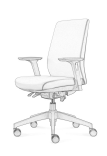 （585）±10mm * （670±10）mm *（865-935）±10背板为内外双板互扣结构，保持强度稳定和紧密贴合、不脱落、不变型，易清洁。                                        （2）材质：整块背外壳 采用聚丙烯加玻纤（PA66+GF40%）深灰色改性料，聚丙烯材料强度和韧性较高，玻璃纤维有减少聚丙烯缩水,提高背框的精度，同时增强材料的强度和耐热性能，表面光洁平整，颜色均匀，不得有明显缩水凹痕;坐垫底部有同样外壳包裹。                                                                                    （3）面料：超纤皮软包垫(超纤皮厚度不低于1.2mm）,采用高密度、高弹力聚氨脂海绵，密度不低于45，可防氧化、防碎，软硬适中，回弹性良好，不易变形结合人体工力学弧度整块设计。    （4）扶手：固定扶手
（5）底盘机构:：采用倾仰锁定底盘、倾仰力度调节，托板厚度≥3MM整块钢板冲压成型，尾板厚度≥4.0mm/弹簧线径≥7.8mm ，底板气压棒椎孔铝合金一体压铸成型，精度、强度高，安全防爆，操作灵敏。
（6）气压棒：采用知名品牌,可承受250kg重力、4级、平稳、无漏气、无噪音。                                        （7）椅脚:半径为340MM尼龙五星脚，                                                                               （8）椅轮:尼龙万向插轮，Ф60mm/Ф25mm                                                                    （9）功能：椅背单独可升降并锁定，满足多工作姿态及不同身高人群使用240张82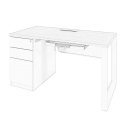 医生办公桌1200*600*750（1）台面板：基材采用25mm厚木纹色E0级实木颗粒板；。
（2）封边：桌面板采用激光封边，优质封边条,无胶；
（3）桌脚：60mm*30mm方管台架；
（4）柜体：采用厚度≥0.8mm的一级冷轧钢板；耐酸碱腐蚀、光滑、不伤手，外形设计美观大方，表面光滑、平整；
（5）粉末：采用静电喷涂粉末；耐腐蚀，不易生锈，同时具有环保、抑菌、防锈、耐腐蚀、绝缘性高、附着力强、耐摩擦等技术特点；
（6）五金配件：优质阻尼铰链、拉手、锁件。
（7）配置：三抽柜+前挡板+键盘架+桌面翻盖板11张83医用儿童诊床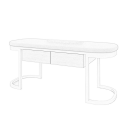 1600*600*700（1）台架：优质冷扎钢管，金属表面经酸洗、磷化等化学防锈、防腐处理后，环氧树酯高温喷涂、烤漆，喷涂后具有耐腐蚀、防火、防潮等功能；
（2）床面：50mm厚超纤皮软包垫(超纤皮厚度不低于1.2mm）,采用高密度、高弹力聚氨脂海绵，密度不低于45，可防氧化、防碎，软硬适中，回弹性良好，不易变形；
（3）五金配件：阻尼铰链、钢珠三节导轨                                 
（4）床腿：采用优质冷扎钢管折弯而成，管壁厚1.5mm；
（5）床架：采用60*30*2.0mm优质冷扎钢管；
（6）床板：采用E0级实木颗粒板，板厚18mm。                                                
（7）配置：带两个抽屉5张84婴儿护理台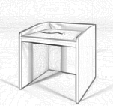 800*800*750（1）基材：采用25mm厚甲醛释放量符合国际E0级环保标准实木颗粒板。
（2）面料：采用优质超纤皮，（西皮厚度不低于1.2mm），防磨防污性好；                              
（3）海绵：环保型高密度，密度不低于45，回弹性能好，回弹率不低于35，耐久不变型，高回弹 PU 泡棉；                                                                                                             
（4）配置：台面含50mm软包。2张85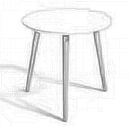 圆茶几φ600*420（1）台面：采用优质E0级25mm厚实木颗粒板；
（2）下配实木桌脚2张86阅读椅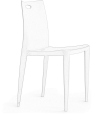 500*450*840(坐高475)（1）采用环保PP,无毒无味，耐高温，寿命长；
（2）坐板采用曲线设计，久坐不累，塑料脚+塑料座垫；10张87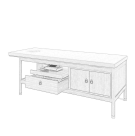 针灸推拿床1900*700*700（1）面料：采用优质超纤皮，厚度≥1.2mm，防磨防污性好
（2）辅料：采用55#高密度、高弹力聚氨脂海绵，可防氧化、防碎，软硬适中，回弹性良好，不易变形；
（3）脚架：脚采用白蜡木材质,台经防潮、防虫、防腐处理，强度高、刚性好、不变形                                                                   （4）整体坚实稳固、美观大方、操作灵活方便。                                                                     （5）配置：床体+双开门+抽屉14张88针灸移动功能柜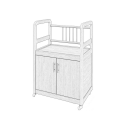 600*400*800（1）框架：采用白蜡木材质,台经防潮、防虫、防腐处理，强度高、刚性好、不变形
（2）油漆：所有木制部分表面采用环保油漆，                             
（3）胶水：采用环保白乳胶,优质环保胶水，产品符合国家环保检测标准；                                                               （4）五金配件：优质阻尼铰链、拉手、锁件。
（5）配置：双开门（内含一块活动层板）,做拉手,含锁。10个89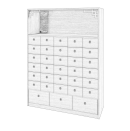 中药百子柜1500*600*2100（1）材料：台面、抽屉面板表面贴0.6mm胡桃木皮，基材选用E0级中密度纤维板；
（2）台面板厚36mm；
（3）油漆：符合国际环保标准，用水性漆喷涂；
（4）工艺：油漆工艺五底三面，符合工艺要求。
（5）拉环：纯铜拉环
（6）配置：上部分开放格+中间部分30个小抽屉下面部分3个大抽屉，抽屉深度为48cm，全铜五金拉手。13个90中药打包台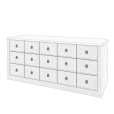 2600*1400*1000（1）材料：抽屉面板表面贴0.6mm胡桃木皮，基材选用E0级中密度纤维板；
（2）台面为人造石台面
（3）油漆：符合国际环保标准，水性漆喷涂；
（4）工艺：油漆工艺五底三面，符合工艺要求。
（5）拉环：纯铜拉环
（6）配置：双面各24抽屉1个91中医储物柜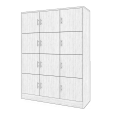 1200*420*1800（1）材料：台面、抽屉面板表面贴0.6mm胡桃木皮，基材选用E0级中密度纤维板；
（2）油漆：符合国际环保标准，除台面外用水性漆喷涂；
（3）工艺：油漆工艺五底三面，符合工艺要求。
（4）配置：分为12格开门；每格400*400mm6个92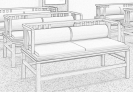 中医二人位候诊椅1680*725*820（1）框架：采用白蜡木材质,台经防潮、防虫、防腐处理，强度高、刚性好、不变形；                                    
（2）油漆：所有木制部分表面采用环保油漆
（3）胶水：采用环保白乳胶,优质环保胶水，满足不含游离甲醛、苯、甲苯、二甲苯；总挥发性有机物≦20g/L                                                                     （4）采用优质牌医用抗菌超纤皮，厚度≥1.2mm，防磨防污性好
（5）辅料：采用55#高密度、高弹力聚氨脂海绵13张93中医方凳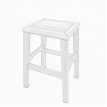 400*400*500（1）框架：白蜡木实木框架，板木结合，榫卯工艺,台经防潮、防虫、防腐处理，强度高、刚性好、不变形；                                    
（2）油漆：所有木制部分表面采用环保油漆，                             
（3）胶水：采用环保白乳胶,优质环保胶水，产品符合国家环保检测标准；14个94中医用办公椅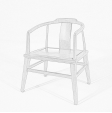 632*530*745（1）框架：采用胡桃木材质,台经防潮、防虫、防腐处理，强度高、刚性好、不变形；                                    
（2）油漆：所有木制部分表面采用环保油漆
（3）胶水：采用环保白乳胶,优质环保胶水11张95中医用病人椅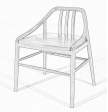 534*553*700（1）框架：采用胡桃木材质,台经防潮、防虫、防腐处理，强度高、刚性好、不变形；                                    
（2）油漆：所有木制部分表面采用环保油漆
（3）胶水：采用环保白乳胶,优质环保胶水9张96中医用诊桌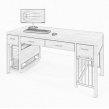 1400*800*750（1）框架：白蜡木实木框架，板木结合，榫卯工艺,台经防潮、防虫、防腐处理，强度高、刚性好、不变形；                                    
（2）油漆：所有木制部分表面采用环保油漆        
（3）胶水：采用环保白乳胶,优质环保胶水10张97中医诊床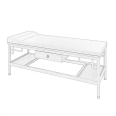 1750*600*650（1）床面：50mm厚超纤皮软包垫(超纤皮厚度不低于1.2mm）,采用高密度、高弹力聚氨脂海绵，密度不低于45，可防氧化、防碎，软硬适中，回弹性良好，不易变形；
（2)床板：采用E0级实木颗粒板，板厚18mm；
（3)配置：实木脚。含一抽屉，五金铜环拉手带头枕7张98领导办公桌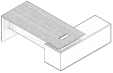 1800W*1800D*750H（1）材质：表面贴0.6mm胡桃木皮，基材选用优质中纤板；；
（2）侧柜：侧柜配有线盒；
（3）油漆：台面喷环保油漆,，除台面外用水性漆喷涂；
（4）五金配件：铰链，锁；
（5）工艺：油漆工艺五底三面；
（6）配置：主机位+双抽柜+开放格7张99领导办公前椅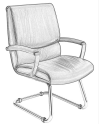 （655±10) * （640±10）*（990±10)（1）采用优质西皮，厚度≥1.2mm，防磨防污性好；
（2）海绵：采用一体成形定形高密度泡棉，持久使用不变形；
（3）曲木板：采用热压一体成形木板，通过环保E1级标准；
（4）扶手：PP材质；
（5）气压棒，升降行程60-120mm；可承受250KG压力；
（6）椅脚：铝合金压铸成形精抛光椅脚，通过BIFMA 1136KG静压力测试；
（7）底盘：底盘：采用一级锁定基本倾仰底盘，壁厚2.0mm；
（8）椅轮：椅轮高强度合成尼龙纤维树脂材料制成，活动自如，耐磨性及其它理化性能均达到相关标准；14张100领导办公椅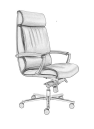 （670±10) * （640±10）*（1175-1235）±10（1）采用优质西皮，厚度≥1.2mm，防磨防污性好；
（2）海绵：采用一体成形定形高密度泡棉，持久使用不变形；
（3）曲木板：采用热压一体成形木板，通过环保E1级标准；
（4）扶手：PP材质；
（5）气压棒，升降行程60-120mm；可承受250KG压力；
（6）椅脚：铝合金压铸成形精抛光椅脚，通过BIFMA 1136KG静压力测试；
（7）底盘：底盘：采用一级锁定基本倾仰底盘，壁厚2.0mm；
（8）椅轮：椅轮高强度合成尼龙纤维树脂材料制成，活动自如，耐磨性及其它理化性能均达到相关标准；7张101三门文件柜（领导）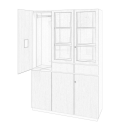 1200*420*3000（1）材质：表面贴0.6mm胡桃木皮，基材选用E0级中纤板；；
（2）油漆：台面喷环保油漆,，除台面外用水性漆喷涂；
（3）工艺：油漆工艺五底三面；
（4）五金配件：阻尼铰链，钢珠三节导轨
（5）配置：上三开门（左侧含挂衣杆，右双开内均含两个层板）+下三开门（每个开门含两个层板）+中间三抽7个102主任办公桌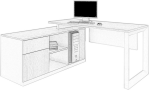 1600*1600*750（1）材料：门板、台面板为厚度25mm木纹色E0级实木颗粒板，柜体为钢板 
（2）封边：门板采用激光封边，优质封边条，无胶；
（3）柜体：采用厚度≥0.8mm的一级冷轧钢板；耐酸碱腐蚀、光滑、不伤手，外形设计美观大方，表面光滑、平整；
（4）粉末：采用静电喷涂粉末；耐腐蚀，不易生锈，同时具有环保、抑菌、防锈、耐腐蚀、绝缘性高、附着力强、耐摩擦等技术特点；
（5）铰链：采用缓冲铰链。制作工艺精湛，外观漂亮，
（6）五金配件：优质阻尼铰链、拉手、锁件。
（7)配置：主台面+侧柜（主机柜+两个空格层+抽屉+单开门）+前挡板+钢脚；6张103主任前椅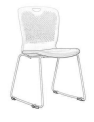 490*540*870（1）椅背框架：PP材质
（2）海棉：高密度40度泡棉，高回弹性，耐用度高；
（3）面料：采用优质超纤皮，（超纤皮厚度不低于1.2mm），防磨防污性好；
（5）椅脚：弯管脚：壁厚2mm以上钢管一体折弯成型，表面电镀处理；6张104三门文件柜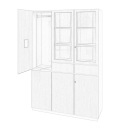 1200*420*2000（1）材料：门板为18mm厚木纹色E0级实木颗粒板，
（2）封边：门板采用激光封边，优质封边条，无胶；
（3）柜体：采用厚度≥0.8mm的一级冷轧钢板；耐酸碱腐蚀、光滑、不伤手，外形设计美观大方，表面光滑、平整；
（4）粉末：采用静电喷涂粉末；耐腐蚀，不易生锈，同时具有环保、抑菌、防锈、耐腐蚀、绝缘性高、附着力强、耐摩擦等技术特点；
（5）铰链：采用缓冲铰链；制作工艺精湛，外观漂亮，
（6）五金配件：阻尼铰链，钢珠三节导轨
（7）配置：上三开门（左侧含挂衣杆，右双开内均含两个层板）+下三开门（每个开门含两个层板）+中间三抽7个105行政单人沙发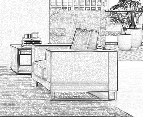 1100*930*740（1）面料：采用优质超纤皮，（超纤皮厚度不低于1.2mm），防磨防污性好；
（2）框架：实木内架，含水量严格控制在国家最高标准10%以内，南北温差变化率≤2%，需无卷翘、变形、开裂，并经防腐、防蛀处理；
（3）油漆：喷环保油漆,达到国际E0级环保标准, 油漆工艺符合工序要求；
（4）海绵：采用高密度一体成型泡绵，再衬丝绵，密度不低于45，回弹力不低于35，拉伸强度不小于90KPA，环保型；
（5）粘胶剂：绿色环保胶水，无毒、无异味、黏接力强，不含对人体有害化学成分；
（6）配置：钢制脚架6张106行政三人沙发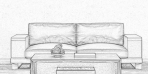 2330*930*740（1）面料：采用优质超纤皮，（超纤皮厚度不低于1.2mm），防磨防污性好；
（2）框架：实木内架，含水量严格控制在国家最高标准10%以内，南北温差变化率≤2%，需无卷翘、变形、开裂，并经防腐、防蛀处理；
（3）油漆：喷环保油漆,达到国际E0级环保标准, 油漆工艺符合工序要求；
（4）海绵：采用高密度一体成型泡绵，再衬丝绵，密度不低于45，回弹力不低于35，拉伸强度不小于90KPA，环保型；
（5）粘胶剂：绿色环保胶水，无毒、无异味、黏接力强，不含对人体有害化学成分；
（6）配置：钢制脚架3张107行政休闲茶几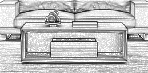 1200*650*450（1）材质：表面贴0.6mm胡桃木皮，基材选用E0级中纤板；；
（2）油漆：台面喷环保油漆,，除台面外用水性漆喷涂；
（3）工艺：油漆工艺五底三面；3张108会议椅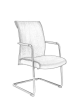 590*620*1020（1）采用优质西皮，厚度≥1.2mm，防磨防污性好；
（2）海绵：采用一体成形定形高密度泡棉，持久使用不变形；
（3）脚架：钢脚架37张109会议桌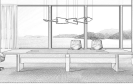 4800*1600*750（1）材质：表面贴0.6mm胡桃木皮，基材选用E0级中纤板；；
（2）油漆：台面喷环保油漆,，除台面外用水性漆喷涂；
（3）工艺：油漆工艺五底三面；
（4）配置：含走线槽，内部隐藏式走线，布局合理安全，检修线路方便；1张110茶水柜1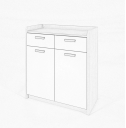 900*420*800（1）材料：台面板采用25mm厚木纹色E0级实木颗粒板；其余采用18mm厚度木纹色E0级实木颗粒板
（2）封边：采用激光封边，优质封边条，无胶；
（3）配置：双开门（含一层板）+双抽屉，含三面挡水条6个111茶水柜2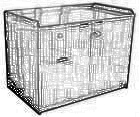 1050W*500D*900H（1）材质：表面贴0.6mm胡桃木皮，基材选用E0级中纤板；；
（2）油漆：台面喷环保油漆,，除台面外用水性漆喷涂；
（3）工艺：油漆工艺五底三面；
（4）配置：双开门；含三面挡水板2个112主席条桌1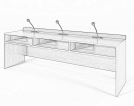 1000*550*750（1）材质：表面贴0.6mm胡桃木皮，基材选用E0级中纤板；；
（2）油漆：台面喷环保油漆,，除台面外用水性漆喷涂；
（3）工艺：油漆工艺五底三面；
（4）配置：开放格1张113主席条桌22400*550*750（1）材质：表面贴0.6mm胡桃木皮，基材选用E0级中纤板；；
（2）油漆：台面喷环保油漆,，除台面外用水性漆喷涂；
（3）工艺：油漆工艺五底三面；
（4）配置：开放格2张114演讲台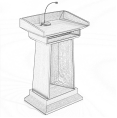 800W*620D*1150H（1）材料：表面贴优质品牌0.6mm胡桃木皮，基材选用E0级优质品牌中密度纤维板；
（2）台面板厚25mm，挡水条喷金属漆，开话筒线孔，配金属线盖；
（3）台面喷优质品牌油漆,达到国际E0级环保标准,，除台面外用优质品牌水性漆喷涂；
（4）工艺：油漆工艺五底三面，符合工艺要求。1张115演讲台2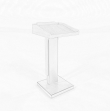 800*620*1150（1）材料：表面贴优质品牌0.6mm胡桃木皮，基材选用E0级优质品牌中密度纤维板；
（2）台面板厚25mm，挡水条喷金属漆，开话筒线孔，配金属线盖；
（3）台面喷优质品牌油漆,达到E0级环保标准,，除台面外用优质品牌水性漆喷涂；
（4）工艺：油漆工艺五底三面，符合工艺要求。1张116示教桌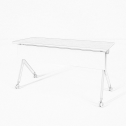 1400*500*750（1）主材：台面基材采用25mm木纹色E0级实木颗粒板+铝合金钢架+标配带350H挡板；
（2）封边：采用激光封边，优质封边条，无胶；
（3）桌脚：金属喷涂脚架；
（4）配置：桌板+前挡板+桌脚；26张117示教桌（1200）1200*500*750（1）主材：台面基材采用25mm木纹色E0级实木颗粒板+铝合金钢架+标配带350H挡板；
（2）封边：采用激光封边，优质封边条，无胶；
（3）桌脚：金属喷涂脚架；
（4）配置：桌板+前挡板+桌脚；18张118示教椅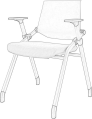 600*600*1170（1）椅座：优质PP塑料椅壳，医用抗菌超纤皮革半软包坐垫；满足摩擦色牢度
（2）泡绵：环保型高密度、高回弹PU海绵
（3）椅架：采用优质品牌一级冷轧钢制椅架，钢厚度大于等于1.0mm。
（4）结构功能：坐垫可翻转，整体可推叠收纳；
（5）颜色按需求定制。88张119休闲吧台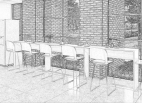 2000*500*1000（1）材料：桌面板、侧板均为25mm厚木纹色E0级实木颗粒板；
（2）配置：拱形吧台，含前挡板2个120吧椅530*510*1170（1）面料：采用优质超纤皮，（厚度不低于1.2mm），皮面光泽度好，透气性强，柔软且富于韧性，着色牢度强，无结疤及皮面自然缺陷；
（1）配置：框架为高强度工程PP，脚架为钢制雪橇脚6张121床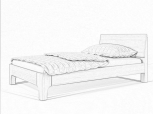 2000*1800*1000（1）采用天然松木，纹路流畅、色泽均匀、质感自然；
（2）外观无裂缝、无孔洞等缺陷；
（3）四腿落地；
（4）床主立柱采用70mm*70mm松木木条，床厅采用30mm*95mm的松木板条，表面清漆处理，床板采用杉木床板，床板档采用杂木档；                                                              （5）不含床垫2张122床头柜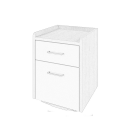 400*400*550（1）材料：台面采用25mm厚木纹色E0级实木颗粒板，其余均为为18mm厚木纹色E0级实木颗粒板；
（2）封边：采用优质封边条
（3）五金配件：阻尼门铰；承重型三节无声导轨；锁具；
（4）配置：双抽屉7个123床头柜2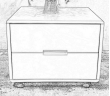 500*400*400（1）材料：台面采用25mm厚木纹色E0级实木颗粒板，其余均为为18mm厚木纹色E0级实木颗粒板；
（2）封边：采用优质封边条
（3）五金配件：阻尼门铰；承重型三节无声导轨；锁具；
（4）配置：双抽屉4个124值班衣柜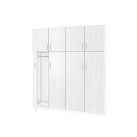 1800*520*2000（1）柜体：采用厚度≥0.8mm的一级冷轧钢板；耐酸碱腐蚀、光滑、不伤手，外形设计美观大方，表面光滑、平整；
（2）面板采用18mm厚木纹色E0级实木颗粒板；
（4）粉末：采用静电喷涂粉末；耐腐蚀，不易生锈，同时具有环保、抑菌、防锈、耐腐蚀、绝缘性高、附着力强、耐摩擦等技术特点.
（5）铰链：采用缓冲铰链；制作工艺精湛，外观漂亮，使用寿命可达4万次以上！
（6）配置：分为上下四开门，下部分开门均内含一挂衣杆，斜切边拉手2个125值班桌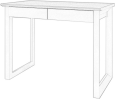 1000*400*750（1）台面：基材采用25mm厚木纹色E0级实木颗粒板；
（2）封边：采用激光封边，优质封边条，无胶；
（3）桌脚：回形钢脚；含两个抽屉10张126行政桌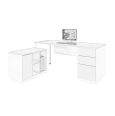 1600*700*750（1）台面板：基材采用25mm厚木纹色E0级实木颗粒板；
（2）封边：桌面板采用激光封边，优质封边条,无胶；
（3）桌脚：50mm*50mm方管台架；
（4）侧柜：柜体采用厚度≥0.8mm的一级冷轧钢板；耐酸碱腐蚀、光滑、不伤手，外形设计美观大方，表面光滑、平整；台面板采用25mm厚E0级实木颗粒板，面板采用18mm厚实木颗粒板。
（5）粉末：采用静电喷涂粉末；耐腐蚀，不易生锈，同时具有环保、抑菌、防锈、耐腐蚀、绝缘性高、附着力强、耐摩擦等技术特点；
（6）五金配件：优质阻尼铰链、拉手、锁件。
（7）配置：主桌三抽柜+前挡板+钢脚落地，侧柜为独立侧柜，配置为主机柜+开放格+单开门，回形钢脚27张127办公桌侧柜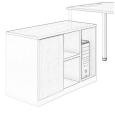 800*400*700（1）台面板：基材采用25mm厚木纹色E0级实木颗粒板；
（2）封边：桌面板采用激光封边，优质封边条,无胶；
（3）桌脚：50mm*50mm方管台架；
（4）侧柜：柜体采用厚度≥0.8mm的一级冷轧钢板；耐酸碱腐蚀、光滑、不伤手，外形设计美观大方，表面光滑、平整；台面板采用25mm厚E0级实木颗粒板，面板采用18mm厚实木颗粒板。
（5）粉末：采用静电喷涂粉末；耐腐蚀，不易生锈，同时具有环保、抑菌、防锈、耐腐蚀、绝缘性高、附着力强、耐摩擦等技术特点；
（6）五金配件：优质阻尼铰链、拉手、锁件。
（7）配置：主桌三抽柜+前挡板+钢脚落地，侧柜为独立侧柜，配置为主机柜+开放格+单开门，回形钢脚27张128办公桌侧柜2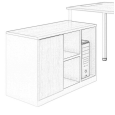 1000*500*700（1）侧柜：柜体采用厚度≥0.8mm的一级冷轧钢板；耐酸碱腐蚀、光滑、不伤手，外形设计美观大方，表面光滑、平整；台面板采用25mm厚E0级实木颗粒板，面板采用18mm厚实木颗粒板。
（2）粉末：采用静电喷涂粉末；耐腐蚀，不易生锈，同时具有环保、抑菌、防锈、耐腐蚀、绝缘性高、附着力强、耐摩擦等技术特点；
（3）五金配件：优质阻尼铰链、拉手、锁件。
（4）配置：侧柜为独立侧柜，配置为主机柜+开放格+单开门1张129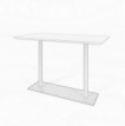 餐桌1400*700*750（1）材料：25厘实木多层板，面压防火板
（2）配置：下配钢制脚架20张130餐椅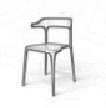 530*480*760（1）采用环保PP,无毒无味，耐高温，寿命长；
（2）坐板采用曲线设计，久坐不累，塑料脚+塑料座垫；80张131圆餐桌（2400）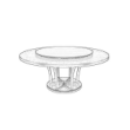 φ2400*760（1）材料：表面贴0.6mm胡桃木皮，基材选用中纤板，甲醛释放量达到国际环保标准；
（2）台面喷油漆,符合国际环保标准,，除台面外用水性漆喷涂；
（3）工艺：油漆工艺五底三面，符合工艺要求；                                                                                                                                                                  （4）配置：桌面配置+玻璃转盘；1张132包厢餐椅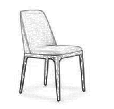 420*450*840（1）面料：采用优质超纤皮，（厚度不低于1.2mm），皮面光泽度好，透气性强，柔软且富于韧性，着色牢度强，无结疤及皮面自然缺陷；
（2）框架：采用曲木内架 
（3）脚架：实木油漆脚架，含水量严格控制在国家最高标准10%以内，南北温差变化率≤2%，需无卷翘、变形、开裂，并经防腐、防蛀处理；椅脚不低于40mm粗；10张序号评标标准权重投标文件中评标标准相应的商务技术资料目录*1投标人具有有效期内的ISO9001质量管理体系认证证书，认证范围需包含医用家具、办公家具，提供有效期内的证书复印件，满足得2分，没有或认证范围不符的不得分。2（一）ISO9001质量管理体系认证证书2投标人具有有效期内的ISO14001环境管理体系认证证书，认证范围需包含医用家具、办公家具，提供有效期内的证书复印件，满足得2分，没有或认证范围不符的不得分。2（二）ISO14001环境管理体系认证证书3投标人具有有效期内的ISO45001职业健康安全管理体系认证证书或(GB/T 28001职业健康安全管理体系认证证书) ，认证范围需包含医用家具、办公家具，提供有效期内的证书复印件，满足得2分，没有或认证范围不符的不得分。2（三）ISO45001职业健康安全管理体系认证证书4投标人所投产品具有环境标志产品认证证书：产品系列人造板类家具、实木类家具、综合类木家具、金属家具、钢木家具、软体家具。全部满足得2分，否则不得分。2（四）中国环境标志产品认证证书5投标人具有有效期内的家具中有害物质限量认证证书，产品至少包括（医用诊桌、矮柜、办公桌、病人椅、餐桌、餐椅、医用储物柜、输液椅、医用候诊椅），提供符合要求的证书复印件得2分，没有或认证范围不符的不得分。2（五）有害物质限量认定证书6投标人提供由具备CMA资质的第三方检测机构出具的有关投标产品成品的抽样合格检测报告（一年内），完全满足技术要求的每个产品检测报告得1分，不满足或不提供不得分，最多得8分。1）医用诊桌：符合GB/T3325-2017、GB/T 35607-2017、GB 18580-2017标准的抽样检测报告，包含金属件外观、木质件外观、塑料件外观、配件、结构安全、金属喷漆涂层理化（包含硬度、冲击强度、耐腐蚀、附着力）、木质件表面贴面层（包含耐冷热循环、耐干热、耐湿热、耐划痕、耐污染性能、表面耐磨性、抗冲击、耐光色牢度）、桌面稳定性、桌类强度（包含主桌面垂直静载荷试验、水平静载荷试验、桌面垂直冲击试验、桌脚跌落试验、桌面持续垂直静载荷试验）、桌类耐久性检测项目，其中甲醛释放量≤0.028mg/m³、（苯、甲苯）未检出；二甲苯≤0.01mg/m³、总挥发性有机化合物≤0.08mg/m³；2）医用储物柜：符合GB/T 3325-2017、GB/T 35607-2017、18580-2020标准的抽样检测报告，包含金属件外观要求、木质件外观要求、结构安全、金属喷漆涂层理化（包含硬度、冲击强度、耐腐蚀、附着力）、木制件表面贴面层（耐冷热循环、耐干热、耐湿热、耐划痕、耐污染性能、表面耐磨性、抗冲击、耐光色牢度）、柜类稳定性、强度（包含搁板弯曲试验、搁板支承件强度试验、顶板、底板持续加载试验、结构和底架强度试验、跌落试验、拉门垂直加载试验、拉门水平加载试验、拉门猛关试验）、拉门耐久性试验项目，其中甲醛释放量≤0.032mg/m³、 苯未检出、甲苯≤0.01mg/m³；二甲苯≤0.01mg/m³、总挥发性有机化合物≤0.057mg/m³、耐污染性能≥5级；3）医用候诊椅：符合GB/T 3325-2017、GB/T 35607-2017标准的抽样检测报告，包含：金属件外观要求、塑料件外观、结构安全、金属喷漆涂层理化（包含硬度、冲击强度、耐腐蚀、附着力）、椅凳类稳定性（包含椅子向前倾翻试验、扶手椅侧向倾翻试验、椅子向后倾翻试验）、椅凳强度（包含座面和椅背静载荷试验、扶手侧向静载荷试验、扶手垂直向下静载荷试验、椅腿前向静载荷试验、椅腿侧向静载荷试验、座面冲击试验、椅背冲击试验、扶手冲击试验、跌落试验）、椅凳类耐久性（包含座面椅背耐久性试验、扶手耐久性试验）项目，其中甲醛释放量≤0.023mg/m³。4）实验台：符合GB 24820-2009、GB/T 35607-2017、标准的抽样检测报告，包含操作台面外观要求、人造板外观、木工要求、焊接件外观要求、电镀层外观要求、安全性、操作台台面理化性能（包含耐磨、耐划痕、抗老化、耐龟裂性、耐冷热循环、耐水蒸气、耐干热、物理实验台面抗冲击、化学实验台面抗化学试剂、物理、化学实验台面耐高温、生物实验台面耐污染）、金属喷漆涂层理化（包含硬度、冲击强度、耐腐蚀、附着力）；操作台力学性能：水平静载荷试验、垂直静载荷试验、持续垂直静载荷、搁板弯曲试验、独立操作台水平冲击稳定性、独立操作台垂直加载稳定性、活动操作台跌落、水平耐久性试验、垂直耐久性试验、垂直冲击试验；储物柜力学性能：搁板稳定性试验《垂直力) 、搁板弯曲试验、搁板支承件强度试验、拉门强度试验、拉门水平静载荷试验、拉门猛开试验、拉门耐久性试验、抽屉猛关试验、抽屉和滑道强度试验、抽屉和滑道耐久性试验、抽屉结构强度试验、顶板的垂直静载荷试验、过载试验、空载稳定性试验、活动部件垂直加载稳定性试验、主体结构和底架的强度检测项目，其中家具涂层可迁移元素-铅Pb、镉Cd、铬Cr、汞Hg、锑Sb、钡Ba、硒Se、砷As均未检出；提供相应检测报告，完全满足以上技术要求得1分，不满足或不提供不得分；5）病人椅：符合GB/T 3324-2017、GB/T 35607-2017、GB 18580-2017标准的抽样检测报告，包含材料要求、木质件外观、木工要求、漆膜外观要求、漆膜理化性能（包含耐液性、耐湿热、耐干热、附着力、耐冷热温差、耐磨性、抗冲击）、椅凳类稳定性（包含椅子向前倾翻试验、无扶手椅侧向倾翻试验、扶手椅侧向倾翻试验）、椅凳类耐久性、椅凳类强度（包含座面和椅背静载荷试验、椅腿前向静载荷试验、座面冲击实验、椅背冲击实验、跌落实验）检测项目，其中甲醛释放量≤0.030mg/m³; 苯≤0.01mg/m³、甲苯、二甲苯≤0.01mg/m³；总挥发性有机化合物≤0.08mg/m³；6）医生椅：符合QB/T 2280-2016（2017）、GB/T 35607-2017标准的抽样检测报告，包含：塑料件外观、软硬包件外观、金属件外观、涂层和镀层、软质聚氨酯泡沫塑料（密度≥32kg/m³、回弹率≥35%、75%压缩永久变形≤10%）、稳定性（包含椅子向前倾翻试验、扶手椅侧向倾翻试验、椅子向后倾翻试验）、强度、耐久性（包含：座面冲击试验、扶手垂直向下静载荷、扶手水平静载荷试验、底座静载荷试验、脚轮往复磨损、椅背往复耐久性12万次、倾斜机构30万次、座面回转耐久性12万次、阻燃：通过抗引燃试验、安全性：基本安全、密封性能、耐高低温性能、循环寿命项目，其中甲醛释放量≤0.022mg/m³、（苯、甲苯、二甲苯）均未检出、总挥发性有机化合物≤0.05mg/m³；7）矮柜：符合GB/T 3324-2017、GB/T 35607-2017、18580-2017标准的抽样检测报告，包含人造板外观、五金件外观、塑料件外观、木工要求、结构安全性要求；软、硬质覆面理化性能（耐冷热循环、耐干热、耐湿热、耐划痕、耐污染性能、表面耐磨性、抗冲击、耐光色牢度）、柜类稳定性、强度、耐久性、有害物质限量检测项目；其中甲醛释放量≤0.026mg/m³、（苯、甲苯、二甲苯、总挥发性有机化合物）均未检出；8）示教桌：符合GB/T3325-2017、GB/T 35607-2017、GB 18580-2017标准的抽样检测报告，包含金属件外观、木质件外观、塑料件外观、配件、结构安全、金属喷漆涂层理化（包含硬度、冲击强度、耐腐蚀、附着力）、木质件表面贴面层（包含耐冷热循环、耐干热、耐湿热、耐划痕、耐污染性能、表面耐磨性、抗冲击、耐光色牢度）、桌面稳定性、桌类强度（包含主桌面垂直静载荷试验、水平静载荷试验、桌面垂直冲击试验、桌腿跌落试验、桌面持续垂直静载荷试验）、桌类耐久性检测项目，其中甲醛释放量≤0.035mg/m³、（苯、甲苯、二甲苯、总挥发性有机化合物）未检出；8（六）成品合格检测报告7投标人提供采购标的主要原材料核心技术指标评价，投标人提供符合国家标准主要原材料的检测报告（一年内），每提供一个种类的原材料检测报告且符合要求的得0.8分，最高得8分。（1）中密度纤维板：符合GB/T 11718-2021、GB 18580-2017、GB/T 39600-2021、GB/T 35601-2017的抽样合格检测报告，密度、含水率、静曲强度、弹性模量、内结合强度、表面结合强度符合要求，甲醛释放量符合ENF级、苯≤10μg/m³、（甲苯、二甲苯）≤20μg/m³、总挥发性有机化合物(TVOC)≤100μg/m³。提供相应检测报告，完全满足以上技术要求得0.6分，不满足或不提供不得分；（2）实木颗粒板：符合GB/T 4897-2015、GB 18580-2017、GB/T 39600-2021、GB/T 35601-2017标准的抽样合格检测报告，含水率、静曲强度、弹性模量、内结合强度、表面结合强度、握螺钉力符合要求，甲醛释放量符合ENF级、苯≤10μg/m³、甲苯、二甲苯≤20μg/m³、总挥发性有机化合物(TVOC)≤100μg/m³。提供相应检测报告，完全满足以上技术要求得0.6分，不满足或不提供不得分；（3）多层板：符合GB/T9846-2015、GB 18580-2017、GB/T 39600-2021、GB/T 35601-2017标准的抽样合格检测报告，含水率、胶合强度、静曲强度（顺纹、横纹）、弹性模量（顺纹、横纹）符合要求，甲醛释放量符合ENF级、苯≤10μg/m³、甲苯、二甲苯≤20μg/m³、总挥发性有机化合物(TVOC)≤100μg/m³。提供相应检测报告，完全满足以上技术要求得0.6分，不满足或不提供不得分；（4）医用抗菌超纤皮（水性皮）：符合GB/T 16799-2018标准的抽样合格检测报告，其中摩擦色牢度（干擦、湿擦、碱性汗液）、耐光性、涂层黏着牢度、耐折牢度（50000次）、撕裂力、气味符合要求，禁用偶氮染料、游离甲醛、挥发性有机物、可萃取的重金属（铅、镉）未检出。提供相应检测报告，完全满足以上技术要求得0.6分，不满足或不提供不得分；（5）激光ABS封边条：符合QB/T 4463-2013 标准的抽样合格检测报告，其中耐干热、耐磨性、耐开裂性、耐老化、耐冷热循环、耐光色牢度、可迁移元素（可溶性重金属）符合要求；甲醛未检出。提供相应检测报告，完全满足以上技术要求得0.6分，不满足或不提供不得分；（6）抗菌环氧树脂粉末：符合HG/T 2006-2006（2017）标准的抽样合格检测报告。其中硬度、附着力、耐碱性、耐酸性、耐沸水性、耐湿热性、表面对黑曲霉、黄曲霉、腊叶芽枝霉、宛氏拟青霉、桔青霉、绿色木霉、出芽短梗霉、链格孢的耐霉性能达到0级全部符合要求。提供相应检测报告，完全满足以上技术要求得0.6分，不满足或不提供不得分；（7）水性漆：符合GB 18581-2020、HJ 2537-2014 标准的抽样合格检测报告。其中VOC含量≤137g/L，甲醛含量≤25mg/kg，乙二醇醚及醚酯总和含量、苯系物总和含量、烷基酚聚氧乙烯醚总和含量、可溶性重金属（铅、镉、铬、汞）未检出。提供相应检测报告，完全满足以上技术要求得0.6分，不满足或不提供不得分；（8）复合亚克力人造石：符合JC/T 908-2013、GB 6566-2010 标准的抽样合格检测报告。其中外观质量、落球冲击、耐燃烧性能、耐污染性、耐化学药品性、耐热性、耐高温性能符合要求，放射性核素限量内照射指数、外照射指数均须采用A类。提供相应检测报告，完全满足以上技术要求得0.6分，不满足或不提供不得分。（9）铰链：符合QB/T 2189-2013(2017) 家具五金 杯状暗链1、过载要求（垂直静载荷、水平静载荷）均符合要求2、功能试验（关闭力、打开力、下沉量、垂直静载荷、水平静载荷、耐久性（80000）次）均符合要求3、耐腐蚀符合要求，18h，1.5mm 以下锈点不应超过 20 点/dm2，其中1.0mm 以上的锈点不应超过 5 点/dm2(距离边综棱角 2mm 以内的不计) 完全满足以上技术要求得0.6分，不满足或不提供不得分；（10）脚轮：符合QB/T 2280-2016(2017) 办公家具 办公椅GB 28481-2012塑料家具中有害物质限量要求1、脚轮往复磨损试验：座面垂直加载 113kg,在有障碍物的测试平台，测试 2000 次:在无障碍物的水平测试台上测试 98000 次(频率 8~12 次/分钟，1、测试后使用功能应无损坏和丧失；2、测试后用 22 N 的力沿着每个脚轮的中心线拉脚轮，脚轮应不会脱落出来。 2、邻苯二甲酸醋（DBP、BBP、DEHP、DNOP、DINP、DIDP）≤0.01% 3、重金属（mg/kg)：可溶性铅、可溶性镉、可溶性铬、 可溶性汞均未检出4、多环芳烃：苯并[a]芘（mg/kg）、16 种多环芳烃(PAH)总量 mg/kg 、多溴联苯、多溴二苯醚均未检出。完全满足以上技术要求得0.6分，不满足或不提供不得分；备注：1）出具的检测报告必须由具备家具成品及其原辅材料检测能力并通过国家计量认证（CMA资质）的第三方检测机构提供。2）提供的检验报告材料必须清晰且完整含封底及封面，仅复印局部内容的检测报告视为无效。3）提供全国认证认可信息公共服务平台上的检测报告查询截图，无截图不得分。8（七）原材料检测报告8须提供生产厂家的核心专业生产设备购置发票复印件或设备租赁合同，具体要求如下： 计算机数控多功能加工中心、计算机数控加工中心、脉冲袋式中央集尘设备、电脑裁板锯、全自动激光直线封边机、四排多轴钻、数控钻孔中心、水性静电喷涂生产线（底漆、打磨、修色、面漆房）、激光切割设备、折弯机、机器人焊接工作站、五金喷涂线（烤漆设备）、转塔冲床、综合力学测试仪、办公椅座背耐久性测试、甲醛测试机VOC分析仪、气动抽屉导轨耐久性测试仪、办公椅脚轮耐久试验机；每缺1项扣1分，扣完为止。注：投标人须提供设备发票复印件盖公章进行投标时核对，现场照片需附入投标文件，否则不得分8（八）核心专业生产相关设备9项目实施方案，提出合理的项目整体实施方案，能按照项目分解节点，并可跟踪实施。根据投标人提供的方案能否满足采购需求判定评分，内容完整、措施有效、符合采购人实际。完全满足得3分，部分满足得1.5分,不满足不得分。3（九）项目实施规划方案10生产实施方案，要具备生产能力，在规定的时间内有计划的完成项目需求产品的生产装配。根据供应商提供的方案与采购需求的满足程度，完全满足得3分，部分满足得1.5分，不满足不得分。3（十）生产实施方案11安装服务实施方案，安装方案的制定，根据投标人提供的方案能否满足采购需求判定评分，内容完整、措施有效、符合采购人实际。完全满足得4分，部分满足得2分,不满足不得分。4（十一）安装服务实施方案12品质管理管控方案，根据投标人提供的方案是否满足采购需求判定评分，有独立品管部门和专门品管人员，确保产品生产过程中的质量控制完善的。完全满足得4分，部分满足得2分，不满足不得分。4（十二）品质管理管控方案13投标人售后服务方案①提供产品 5 年质量保证期（5 年内免费维修，不能维修免费更换），亦可提供多于5年的质量保证期；满足要求得1分，不满足产品5年质量保证期的不得分，每延长1年质保期加0.5分，最高得1分（2分）。②提供详细完整的“三包”措施及售后服务措施和方案（包括服务措施、产品质量保证、回访、技术培训等），满足得2分，不满足不得分（2分）。4（十三）售后服务方案14投标人投标截止时间前三年内（以合同签订时间为准）的同类案例，每个案例需提供中标通知书、合同复印件和验收报告复印件，每个案例得1分，最高得3分（缺一不得分，同类案例是指与采购标的同品类的产品案例）。3业绩分15样品评分标准如下：一、产品主要尺寸、形状及位置公差（2分）：每偏离一个参数指标扣0.5分，扣完为止。采购人有明确要求且明示的产品尺寸，偏差控制在±3mm以内(测量工具：0～3m钢卷尺，精度1mm)。材料要求（1分）：材料选用不合格每项扣0.5分，扣完为止。样品所选用木材、人造板、钢材、面料、封边条等原辅材料，以及铰链、拉手、锁、脚轮等配件与采购需求一致。功能性要求（3分）：每个不合格项扣1分，扣完为止1.反弹装置、翻转机构等部件，安装后应灵活使用；2.设计美观、实用，能够实现产品的整体使用功能。3.医生椅椅背单独可升降并锁定。四、功能性要求（6分）：每个不合格项扣1分，扣完为止。1.金属件：    (1)管材：管材应无裂缝、叠缝，外露管口端面应封闭；    (2)焊接件：焊接处应无脱焊、虚焊、焊穿、错位，焊接处应无夹渣、气孔、焊瘤、焊丝头、咬边、飞溅，焊接处表面波纹应均匀；    (3)冲压件：冲压件应无脱层、裂缝；    (4)铆接件：铆接处应铆接牢固，无漏铆、脱铆，铆钉应端正圆滑，无明显锤印    (5)喷涂层：涂层应无漏喷、锈蚀和脱色、掉色现象，涂层应光滑均匀，色泽一致，应无流挂、疙瘩、皱皮、飞漆等缺陷；(6)电镀层：表面应无剥落、返锈、毛刺，表面应无烧焦、起泡、针孔、裂纹、花斑（不包括镀彩锌）和划痕。2.木制件：   (1)不应有蛀虫现象；   (2)应无贯通裂缝；   (3)外表应无腐朽材，内表腐朽材面积不应超过零件面积的20%；   (4)结合处应无崩茬；   (5)薄木、塑料等材料贴面应无明显透胶、脱胶、凹陷、压痕、鼓泡、胶迹。3.漆膜外观要求：   (1)同色部件的色泽应相似；   (2)应无褪色、掉色现象；   (3)涂层不应有皱皮、发粘或漏漆现象；   (4)涂层应平整光滑、清晰、无明显粒子、涨边现象；应无明显加工痕迹、划痕、雾光、白棱、白点、鼓泡、油白、流挂、缩孔、刷毛、积粉和杂渣；4.软包件：(1)软面包覆表面：包覆的面料拼接对称图案应完整；同一部位绒面料的绒毛方向应一致；不应有明显色差，包覆的面料应无破损、严重划痕、色污、油污，应平服饱满，松紧均匀，不应有明显皱折，对称工艺性皱折应匀称，层次分明；(2)缝纫：线迹间距应均匀，无明显浮线、跳针或外露线头、脱线、开缝、脱胶。5.塑料件:应无裂纹，无明显变形，应无明显缩孔、气泡、杂质、伤痕，外表用塑料件表面应光洁、无划痕、无污渍、无明显色差。五、制作工艺（3分）：每个不合格项扣0.5分，扣完为止。1.板件或部件在接触人体或贮物部位不应有毛刺、刃口或棱角；2.板件或部件的外表应光滑，倒棱、圆角、圆线应均匀一致；3.榫、塞角、零部件等结合处不应断裂；4.零部件的结合应严密、牢固；5.各种配件、连接件安装不应有少件、漏钉、透钉（预留孔、选择孔除外）；6.各种配件安装应严密、平整、端正、牢固，结合处应无开裂或松动；7、医用诊桌桌面及抽屉面板、更衣柜门板需采用激光封边。注：未提供样品或样品提供不全或严重偏离样品要求的将视为无效标处理。15样品17有效投标报价的最低价作为评标基准价，其最低报价为满分；按［投标报价得分=（评标基准价/投标报价）*30］的计算公式计算。评标过程中，不得去掉报价中的最高报价和最低报价。对于未预留份额专门面向中小企业的政府采购项目，以及预留份额政府采购项目中的非预留部分标项，对小型和微型企业的投标报价给予20%的扣除，用扣除后的价格参与评审。接受大中型企业与小微企业组成联合体或者允许大中型企业向一家或者多家小微企业分包的政府采购项目，对于联合协议或者分包意向协议约定小微企业的合同份额占到合同总金额30%以上的，对联合体或者大中型企业的报价给予6%的扣除，用扣除后的价格参加评审。30/序号产品名称品牌规格材质单价数量总价（元）产地备注12……合计：人民币     元整（大写人民币      元）合计：人民币     元整（大写人民币      元）合计：人民币     元整（大写人民币      元）合计：人民币     元整（大写人民币      元）合计：人民币     元整（大写人民币      元）合计：人民币     元整（大写人民币      元）合计：人民币     元整（大写人民币      元）合计：人民币     元整（大写人民币      元）合计：人民币     元整（大写人民币      元）合计：人民币     元整（大写人民币      元）付款期数付款比例（%）付款大写金额（元）付款小写金额（元）付款时间第一期（预付款）40合同生效以及具备实施条件后7个工作日内支付（可要求中标单位提供预付款保函）第二期40到货初验合格后15个工作日内第三期20终验合格后15个工作日内正面：                                 反面：序号实质性要求需要提供的符合性审查资料投标文件中的页码位置1投标文件按照招标文件要求签署、盖章。需要使用电子签名或者签字盖章的投标文件的组成部分见投标文件第  页2采购人拟采购的产品属于政府强制采购的节能产品品目清单范围的，投标人按招标文件要求提供国家确定的认证机构出具的、处于有效期之内的节能产品认证证书。节能产品认证证书（本项目拟采购的产品不属于政府强制采购的节能产品品目清单范围的，无需提供）见投标文件第  页3投标文件中承诺的投标有效期不少于招标文件中载明的投标有效期。投标函见投标文件第  页4投标文件满足招标文件的其它实质性要求。招标文件其它实质性要求相应的材料（“▲” 系指实质性要求条款，招标文件无其它实质性要求的，无需提供）见投标文件第  页序号名称品牌型号规格配置详细说明数量备注12……序号招标文件章节及具体内容投标文件章节及具体内容偏离说明12……序号名称品牌规格型号数量单价合计备注（如果有）12…投标报价（小写）投标报价（小写）投标报价（小写）投标报价（小写）投标报价（大写）投标报价（大写）投标报价（大写）投标报价（大写）